Российская ФедерацияХАНТЫ-МАНСИЙСКИЙ АВТОНОМНЫЙ ОКРУГ - ЮГРАМУНИЦИПАЛЬНОЕ ОБРАЗОВАНИЕ                                                 СОВЕТСКИЙ РАЙОН					Д У М А________________________________________Решение (проект)от «_______» декабря 2023 г.								№_____ г. СоветскийОб утверждении Стратегии социально-экономического развития Советского района до 2036 годас целевыми ориентирами до 2050 годаВ соответствии с Федеральным законом от 06.10.2003 № 131-ФЗ «Об общих принципах организации местного самоуправления в Российской Федерации», Федеральным законом от 28.06.2014 № 172-ФЗ «О стратегическом планировании в Российской Федерации», Уставом Советского района:Дума Советского района решила:1. Утвердить Стратегию социально-экономического развития Советского района на период до 2036 года с целевыми ориентирами до 2050 года (приложение).2. Признать утратившим силу решение Думы Советского района от 30.11.2018 №233 «Об утверждении Стратегии социально-экономического развития Советского района на период до 2030 года».3. Опубликовать настоящее решение в порядке, установленном Уставом Советского района, и разместить на официальном сайте Советского района.4. Настоящее решение вступает в силу после его официального опубликования.            Председатель Думы Советского района                             	Глава Советского района________________(Л.П. Аширова)		                      _____________(Е.И. Буренков)Дата принятия решения: 							Дата подписания:декабря 2023г.								  декабря 2023 г.Приложение к решению Думы Советского районаот ___________________ №____Стратегия
социально-экономического развития
Советского района до 2036 года
с целевыми ориентирами до 2050 годаг. Советский2023 год ВведениеАктуализация Стратегии социально-экономического развития Советского района на период до 2030 года обусловлена необходимостью ее адаптации к изменившимся под влиянием внутренних и внешних факторов социально-экономическим условиям, принятием документов стратегического планирования на федеральном и региональном уровнях и переносом горизонта реализации до 2050 года.Стратегия социально-экономического развития муниципального образования – документ стратегического планирования, определяющий цели и задачи муниципального управления и социально-экономического развития муниципального образования на долгосрочный период (федеральный закон от 28.06.2014 № 172-ФЗ «О стратегическом планировании в Российской Федерации»).Стратегия социально-экономического развития Советского района до 2036 года с целевыми ориентирами до 2050 года (далее Стратегия) разработана исходя из сложившихся тенденций в экономике Советского района, политической и экономической ситуации в России, с учетом целей, приоритетов развития, целевых ориентиров, направлений отраслевого и пространственного развития Стратегии социально-экономического развития Ханты-Мансийского автономного округа – Югры до 2036 года с целевыми ориентирами до 2050 года. Стратегия касается отраслей и сфер жизни, которые имеют определяющее значение и могут дать импульс социально-экономическому развитию Советского района. В Стратегии дана оценка ключевых внешних и внутренних факторов развития экономики района; определены важнейшие проблемы его развития; задачи политики, проводимой органами местного самоуправления района на долгосрочную перспективу; обозначены приоритетные направления развития экономики; выбран наиболее вероятный сценарий развития и механизмы его реализации.Стратегия определяет направления развития Советского района на долгосрочную перспективу, закладывает основу для разработки муниципальных программ, проектов, программ социально-экономического развития района и иных документов, связанных с реализацией Стратегии, решением вопросов местного значения, развитием отдельных сфер жизнедеятельности района.Реализация Стратегии направлена на повышение качества жизни населения Советского района через осуществление структурных и качественных преобразований в экономике, внедрение инноваций и повышение уровня цифровизации деятельности всех участников экономических отношений, развития институтов гражданского общества и маркетингового мышления.1. Ключевые оценочные характеристики развития Советского районаСоветский район (далее – район) образован 15 февраля 1968 года.Территория района со сложным равнинным рельефом, сложной гидрологической сетью рек, озер и ручьев составляет 29,94 тыс.км2 или 5,6% территории Ханты-Мансийского автономного округа – Югры (далее – автономный округ, Югра). Протяженность с запада на восток – 255 км, с севера на юг – 190 км.Район расположен в западной части автономного округа и граничит: на севере – с Березовским районом; на востоке – с Октябрьским районом; на юго-востоке – с Кондинским районом; на западе – со Свердловской областью.15% территории района находятся под государственной охраной как особо охраняемые природные территории: государственный заповедник «Малая Сосьва» им. В.В. Раевского, государственный природный заказник «Верхне-Кондинский», природный парк «Кондинские озера» им. Л.Ф. Сташкевича.Благодаря этим территориям сохраняется биологическое разнообразие растений и животных, их видовой состав, проводится большая научная работа по изучению флоры и фауны. Климат резко континентальный с продолжительной холодной зимой, коротким дождливым летом и резкими колебаниями сезонных и суточных температур. В границах территории Советского района в соответствии с Законом Ханты-Мансийского автономного округа - Югры от 25 ноября 2004 года №63-оз «О статусе и границах муниципальных образований Ханты-Мансийского автономного округа - Югры» находятся:территории городских поселений: Советский, Зеленоборск, Таежный, Агириш, Коммунистический, Пионерский, Малиновский;территория сельского поселения Алябьевский;межселенная территория, находящиеся в пределах границ Советского района.Административным центром является городское поселение Советский. В состав городского поселения Малиновский входит поселок Юбилейный.Населенные пункты района расположены вдоль основной транспортной оси – железнодорожной ветки Ивдель – Приобье. Исключением является поселок Агириш, который связан со станцией Верхнекондинская отдельной железнодорожной веткой, составляющей 80 км. Среди 22 муниципальных районов и городских округов Югры Советский район занимает:Основные экономические и социальные показателиДля демографической ситуации в Советском районе характерным является снижение уровня рождаемости, сокращение общей численности населения и его трудоспособной части, смещение структуры населения в сторону старших возрастных групп, переселения населения поселений в районный центр.На демографические процессы существенно влияют уровень жизни населения, развитие экономики и инфраструктуры поселений, объемы финансирования социальной сферы. Негативные демографические тенденции нивелируются мерами, направленными на повышение рождаемости, развитие репродуктивных технологий, улучшение условий и охраны труда, мотивацию населения к здоровому образу жизни, систематическим занятиям физкультурой и спортом.В 2022 году наблюдается замедление естественной и механической убыли населения.Ситуацию на рынке труда можно охарактеризовать как стабильную с положительной динамикой изменений на рынке труда.Снижение численности населения трудоспособного возраста компенсируется ростом экономической активности людей старшего возраста (их стараются удержать работодатели так как уровень квалификации среди людей старшего возраста выше, кроме того они возвращаются на работу после выхода на пенсию).Численность трудовых ресурсов составляет 26,6 тыс.чел., из них численность экономически активного населения составляет 97%. В экономике района заняты 20,1 тыс.чел., из которых 50% трудятся в материальной сфере, 35% – в бюджетной сфере. Численность лиц, зарегистрированных в качестве безработных, сократилась на конец 2022 года до 456 человек, уровень регистрируемой безработицы – до 1,8%.Наблюдается дисбаланс в структуре спроса и предложения рабочей силы на рынке труда профессионально-квалификационного характера. Ощущается нехватка квалифицированных кадров в нефтедобыче и строительстве, а также в здравоохранении и образовании.Существует проблема трудоустройства отдельных социально-демографических групп: это молодежь без практического опыта работы, женщины, желающие возобновить трудовую деятельность после длительного перерыва, связанного с рождением детей, инвалиды.Советский район находится в числе муниципалитетов автономного округа с самыми низкими доходами населения. 1,4% численности населения района имеют среднедушевые доходы ниже прожиточного минимума.Основными источниками доходов работающего населения района являются заработная плата и доходы от предпринимательской деятельности (67,5% общего объема доходов населения), для неработающего населения – социальные трансферты (пенсии, пособия, социальная помощь) (31,4% общего объема доходов населения).Среднедушевые денежные доходы 1 жителя обеспечивают 2,4 величины бюджета прожиточного минимума. Сильной стороной гражданского общества является развивающаяся система территориального общественного самоуправления, молодежные, женские, ветеранские, патриотические организации, некоммерческие организации, деятельность которых направлена на защиту окружающей среды и животных, пропаганду спорта и здорового образа жизни, развитие культуры коренных малочисленных народов Севера и других народов России, поддержку социально незащищенных категорий граждан, удовлетворение духовных и иных нематериальных потребностей граждан, а также в иных целях, направленных на достижение общественных благ.Представители некоммерческих организаций включены в состав практически всех коллегиальных органов по различным вопросам социально-экономического развития муниципального образования. Доходы консолидированного бюджета Советского района имеют тенденцию к увеличению, в основном, за счет роста поступлений межбюджетных трансфертов из бюджета Ханты-Мансийского автономного округа – Югры (далее бюджет автономного округа).Район является дотационным и напрямую зависит от финансирования из бюджета автономного округа, невысокий налоговый потенциал бюджета Советского района и недостаток средств, направляемых на его выравнивание из бюджета автономного округа, не позволяют динамично развиваться району.О высокой значимости социальной сферы и сектора услуг для эффективного социально-экономического развития района свидетельствует высокая доля соответствующих расходов в консолидированном бюджете района. Социальная сфера района представлена учреждениями образования, культуры, физкультуры и спорта, здравоохранения, социальной защиты населения.Здоровьесбережение населения является одной из основополагающих задач государственной политики, поскольку социальное, экономическое состояние общества и благоприятная экологическая обстановка напрямую влияют на здоровье населения.Общая мощность учреждений здравоохранения в Советском районе составляет: 390 больничных коек, 1520 посещений в смену.Обеспеченность населения Советского района амбулаторно-поликлиническими учреждениями составляет 177%, больницами – 61%.Приоритетом в развитии системы социального обслуживания населения Ханты-Мансийского автономного округа – Югры является использование адресного подхода в предоставлении социальных услуг, основанных на оценке индивидуальных потребностей граждан.Основным приоритетом в развитии сферы физической культуры и спорта Советском района является сохранение здоровья жителей района, обеспечение равных возможностей для занятий физической культурой и спортом для всех категорий и групп населения, развитие спортивной инфраструктуры и системы подготовки спортивного резерва, выявления одаренных детей и молодежи.Обеспеченность населения Советского района спортивными сооружениями составляет 62,6%, бассейнами - 19%. Ряд учреждений спорта находится в приспособленных помещениях. Наблюдается высокая степень износа спортивных сооружений. Большинство спортивных сооружений открытого типа не используются в зимний период.Численность систематически занимающихся физической культурой и спортом в Советском районе за 2022 год составила 23956 человек, что в 2,2 раза больше факта 2012 года.В Советском районе созданы условия для получения общедоступного и качественного общего и дополнительного образования в муниципальных образовательных организациях.Обеспеченность населения Советского района образовательными организациями составляет: детскими садами – 115%, организациями дополнительного образования – 100%, школами – 89%.Доля муниципальных общеобразовательных организаций, соответствующих современным требованиям обучения, в общем количестве муниципальных общеобразовательных организаций составляет 89,2%.В Советском районе созданы условия для раскрытия и развития творческого потенциала жителей. Деятельность культурных, исторических и досугово-развлекательных учреждений направлена на сохранение, создание и распространение нематериальных культурных ценностей. Особые подходы по сохранению и развитию применяются к уникальным обычаям, традициям коренных малочисленных народов Севера. Обеспеченность населения Советского района организациями культуры составляет: библиотеками – 100%, культурно-досуговыми учреждениями – 110%, кинотеатрами и киноустановками – 100%; музеями – 13%.Материально-техническая оснащенность большинства учреждений культуры остается на невысоком уровне (требуется обновление сценического оборудования, костюмов, компьютерного обеспечения, дополнительные площади для хранения и исследования музейных коллекций).Развитие промышленного комплекса Советского района в большей степени определяется динамикой развития нефтегазодобывающих предприятий, так как основной объем промышленного производства составляет добыча полезных ископаемых.Устойчивая тенденция снижения объемов добычи нефти в границах Советского района до 2021 года связана с истощением нефтяных месторождений и замедлением темпа ввода в эксплуатацию новых. С 2021 года на фоне планового ослабления ограничений на добычу нефти в рамках соглашения ОПЕК+ наблюдается рост объема добычи нефти в границах Советского района (в 2021 году на 3,5%, 2022 году на 3,8%). Предприятия, осуществляющие деятельность по добыче нефти и транспортировке газа в Советском районе, зарегистрированы в других муниципальных образованиях округа.По условиям геологического строения территория Советского района является перспективной для промышленной разработки твердых и общераспространенных полезных ископаемых. Основную долю обрабатывающей промышленности Советского района составляет лесопромышленный комплекс. Ежегодно в Советском и Няксимвольском лесничествах предприятиями и организациями лесной промышленности Советского района заготавливается более миллиона кубических метров древесины.Предприятия лесной промышленности переходят от экспорта круглого леса к глубокой переработке древесины: реализуются проекты по техническому перевооружению производственной базы (приобретение специализированного оборудования для модернизации процесса деревопереработки, расширения ассортимента реализуемой продукции, снижения объема отходов от процесса деревопереработки).Кроме продукции деревообработки в Советском районе в небольшом объеме производятся железобетонные изделия; кирпич, протезно-ортопедические изделия, хлебобулочные изделия. Неблагоприятное влияние на развитие экономики района оказывает невысокий процент предприятий, занятых в инновационной сфере. В Советском районе реализуются проекты:по строительству нового здания головного центра в г.Советский реабилитационно-оздоровительного центра «Жемчужина Югры», что позволит предприятию увеличить спектр оказываемых услуг, открыть новое реабилитационное направление, нарастить мощности и создать дополнительные рабочие места;по созданию производства отечественных белковых компонентов основы сухих молочных продуктов питания для новорожденных и детей до шести месяцев, реализуемый ООО «Победа-1» при поддержке Правительства Ханты-Мансийского автономного округа – Югры и Правительства Российской Федерации.В районе создаются условия для ведения инвестиционной деятельности: сокращены сроки разрешительных процедур, сформирован реестр земельных участков с описанием инфраструктуры, для реализации инвестиционных проектов, отлажены процедуры сопровождения инвестиционных проектов, осуществляется индивидуальный подход к каждому субъекту предпринимательской 
и инвестиционной деятельности. Малое и среднее предпринимательство (далее – МСП) является неотъемлемой и очень важной частью экономической системы района. Около 30% общего числа занятых в экономике района заняты в малом бизнесе.По итогам сплошного федерального статистического наблюдения за деятельностью субъектов МСП за 2020 год:на территории Советского района осуществляют деятельность 240 юридических лиц (2010 год – 337) и 630 индивидуальных предпринимателей (2010 год – 1040);микропредприятия составляют 88,3% общего числа малых предприятий (юридических лиц) и 98,7% – индивидуальных предпринимателей; 38,2% объема выручки субъектов МСП обеспечивают предприятия торговли, 30,1% – строительства, 7,7% – обрабатывающей промышленности, 6,7% –транспортировки и хранения, 6,6% – сельского и лесного хозяйства, 10,7 – прочие;средняя заработная плата работников малых предприятий (юридических лиц) составляет 40,6% от уровня средней заработной платы работников крупных и средних предприятий (27,9 тыс.руб.).Отрицательное влияние на предпринимательскую активность оказывает невысокая платежеспособность населения района. С этой проблемой связаны низкие объемы продаж. Так как малому предприятию трудно оказывать услуги и выпускать товар в небольших количествах за невысокую цену, им становится сложно конкурировать с более крупными производителями, способными поддерживать доступные для потребителя цены. К факторам, сдерживающим развитие малого бизнеса, относятся также:- ограниченный доступ к финансовым ресурсам (невыгодные для субъектов малого бизнеса условия кредитования: короткие сроки, высокий размер процентной ставки за пользование кредитом, жесткие требования банка к обеспечению исполнения обязательств); высокая налоговая нагрузка;размер арендной платы, который никак не ограничивается законодательством. Не существует запрета на регулярное повышение арендной платы, нет ограничений по процентам роста. Арендная плата может достигать таких величин, что начинающему предпринимателю становится крайне сложно открыть свой бизнес. Больше шансов у вертикально-интегрированных структур, что отрицательно сказывается на развитии конкуренции со всеми вытекающими последствиями. Крупные сети занимают лучшие помещения, малый бизнес остается не у дел. Кроме того, в районе наблюдается недостаток производственных площадей и нежилых помещений для аренды предпринимателями;высокий размер платы за подключение и техническое присоединение к сетям инженерно-технического обеспечения, повышение тарифов на энергоресурсы, высокие тарифы на перевозки и т.п.;дефицит квалифицированных кадров и недостаточный уровень их профессиональной подготовки, отток трудоспособного населения.Фактором, сдерживающим развитие малого бизнеса, является и сам малый бизнес, а точнее его теневая часть. Низкая легитимность малого бизнеса, использование «серых схем» работы, занижение прибыли и уменьшение налоговых выплат одними предприятиями не дают возможности составить равную конкуренцию другим предприятиям, что вынуждает последние сходить с дистанции.Негативное влияние в секторе малого и среднего бизнеса оказали кризисные явления в связи с угрозой распространения новой коронавирусной инфекции, а также усиление санкционного давления на Россию из-за проведения «специальной военной операции» на Украине.В целом перечень проблем малого бизнеса из года в год остается в одном и том же формате, изменяется только приоритетность тех или иных факторов.Развитие малого бизнеса и его переход на качественно новый уровень имеет ключевое значение для диверсификации источников долгосрочного экономического роста и создания системы устойчивого развития. Поддержка субъектов МСП осуществляется на федеральном, региональном и муниципальном уровнях.В Югре успешно работает созданная инфраструктура поддержки МСП, которая применяет различные формы и способы содействия росту малого предпринимательства: стимулирование инновационно-активных субъектов МСП; содействие интеграции субъектов МСП на основе кластерных технологий; наращивание компетенций в сфере бизнеса, науки, образования, технологий и инноваций; развитие системы информационно-консультационного обеспечения и мониторинга предпринимательской деятельности. Продолжают расширение: доступ МСП к закупкам товаров, работ и услуг для государственных и муниципальных нужд; создание и улучшение функционирования элементов региональных и территориальных инновационных систем, а также улучшение взаимодействия между ними в целях обеспечения поддержки на разных стадиях жизненного цикла малых и средних инновационных предприятий. Относительно новым видом предпринимательской инициативы является социальное предпринимательство. Статус социального предприятия в Советском районе имеют 12 субъектов МСП, основные направления деятельности которых связаны с образованием, предоставлением социальных услуг, производством протезно-ортопедических изделий, спортом.С целью вовлечения негосударственного сектора в социальную сферу в 2013 году в автономном округе, на базе Фонда поддержки предпринимательства создан и успешно действует Центр инноваций социальной сферы, который является точкой роста социальной предпринимательской активности и концентрирует в себе спектр услуг и различных сервисов, а именно: обучение, консультирование, оказание помощи в выборе социального направления и помощи в разработке социальных проектов, обмен опытом и тиражирование наилучших практик. Центр инноваций социальной сферы интегрирует предпринимательские социальные инициативы и социальные идеи, наиболее остро отражающие общественные потребности в социальных услугах и товарах населения автономного округа.Для вовлечения граждан в законную предпринимательскую деятельность с 01.01.2020 в России введен специальный налоговый режим для самозанятых граждан «Налог на профессиональный доход».По данным Межрайонной ИФНС России №2 по Ханты-Мансийскому автономному округу – Югре на 11.01.2023 статус самозанятого имеют 1709 жителей Советского района (на 11.01.2022 – 1066). Основную долю производимой в Советском районе сельскохозяйственной продукции составляет продукция растениеводства, производимая, в основном, в хозяйствах населения для собственных нужд. Советский район относится к зоне рискованного земледелия, но несмотря на короткое лето, поздние заморозки весной и раннее снижение температуры осенью, жару в июле и сильные дожди в августе использование специальных сортов (в основном скороспелые и среднеранние) и укрывного материала позволяет получить неплохой урожай картофеля и овощей.Продукция животноводства большей частью производится предпринимателями. В Советском районе наблюдается сокращение поголовья сельскохозяйственных животных и снижение объемов производства продукции животноводства, что связано с высокими издержками и низкой рентабельностью сельскохозяйственного производства, низким престижем сельскохозяйственных профессий, отсутствием у большинства жителей традиций сельской жизни и сельского труда.Строительство в экономике района представляет собой межотраслевой комплекс, который предназначен для ввода в действие новых, а также для реконструкции, ремонта и технического перевооружения действующих объектов производственного и непроизводственного назначения. Совершенствование строительного комплекса обеспечивает устойчивое и рациональное развитие территории, создание безопасных, благоприятных условий для жизнедеятельности населения и роста человеческого капитала.Основная часть работ в строительстве на территории Советского района выполняется в сфере нефтегазовой промышленности, доминирующей в экономике Советского района. Значительную часть составляет жилищное строительство. Общая площадь жилых помещений, приходящаяся в среднем на одного жителя Советского района составляет 31,9 кв.м (Югра – 21,6; Россия – 28,2).Не смотря на довольно высокий уровень обеспеченности населения жильем, только 46,1% площади жилищного фонда оборудовано всеми видами благоустройства (водопроводом, водоотведением (канализацией), отоплением, горячим водоснабжением, газом или напольными электрическими плитами). В целом по автономному округу комплексное благоустройство имеет 85,5% жилья.Жилищный фонд представлен в основном деревянными домами, которые составляют 40,8% общей площади жилищного фонда, на кирпичные приходится 21,4%, на блочные и панельные – 17,6%.14,9% общей площади жилищного фонда составляет площадь непригодного для проживания и аварийного жилья. Развитие жилищного строительства, повышение доступности жилья для различных категорий граждан является одной из первоочередных задач государственной жилищной политики. Органами местного самоуправления создаются условия, необходимые для привлечения инвесторов-застройщиков на строительство многоквартирных домов, в том числе путем формирования земельных участков под многоквартирную застройку.В Советском районе имеются мощности и внедренные разработки по строительству домов из сборного железобетона. При этом район обладает запасом общедоступных полезных ископаемых, необходимых для производства строительных материалов: кирпича, теплоизоляционных материалов, песчано-гравийной смеси. В 2014 году во всех регионах России стартовал масштабный долгосрочный проект федерального уровня, задача которого сохранить дома и обеспечить безопасность каждой семье, проживающей в многоквартирном доме.В Ханты-Мансийском автономном округе – Югре финансирование капитального ремонта домов предусмотрено не только за счет средств собственников, но и государственной поддержки, в том числе из бюджета автономного округа. Постановлением Правительства Ханты-Мансийского автономного округа – Югры от 25.12.2013 №568-п утверждена Программа капитального ремонта общего имущества в многоквартирных домах, расположенных на территории Ханты-Мансийского автономного округа – Югры.Региональным оператором по капитальному ремонту является Югорский фонд капитального ремонта многоквартирных домов, которым с периодичностью в три года утверждается Краткосрочный план реализации программы. За 9 лет в Советском районе проведен капитальный ремонт 82 многоквартирных жилых домов общей площадью 110,8 тыс.кв.м.С 2017 года в рамках реализации национального проекта «Формирование комфортной городской среды» в поселениях Советского района благоустроены 30 общественных (парки, скверы, аллеи, пешеходные зоны, детские, спортивные, игровые площадки и т.д.) и 5 дворовых территорий. В Советском районе 45,6% автомобильных дорог общего пользования местного значения имеют твердое покрытие, остальные дороги – грунтовые, расположенные, в основном, в районах индивидуальной жилой застройки. Более половины протяженности дорог с твердым покрытием не соответствуют нормативным требованиям. Недостаточное финансирование дорожной деятельности приводит к тому, что в поселениях Советского района в последнее время не строятся новые дороги с твердым покрытием, а существующие дороги не ремонтируются в нужном объеме. Средств муниципальных дорожных фондов едва хватает на содержание существующей улично-дорожной сети. При выполнении ремонтных работ приходится рассчитывать только на целевые дотации и субсидии из бюджета автономного округа.Не соблюдение межремонтных сроков (ремонт/капитальный ремонт), рост числа личных автомобилей, возросшие нагрузки на дорожное покрытие от крупногабаритного и тяжеловесного автотранспорта, использование противогололедных материалов с содержанием солей приводит к разрушению верхнего бетонного слоя, оголению и коррозии арматуры. Для развития и приведения улично-дорожной сети Советского района в нормативное состояние, кроме наличия финансирования необходимо принятие комплекса мер на государственном уровне, направленных на повышение качества проектирования, повышение качества строительных материалов; разработка новой, соответствующей нынешним требованиям нормативной документации и пр. Транспортная инфраструктура Советского района представлена всеми видами транспорта за исключением судоходного. Транспортное положение района можно охарактеризовать как транзитное.Основные объемы регулярных перевозок осуществляются по железной дороге, связывающей северо-западную часть Ханты-Мансийского автономного округа – Югры с центральным Уралом. Сеть автомобильных дорог с твердым покрытием обеспечивает сообщение между районным центром и всеми поселениями района. По территории района проходит участок Северного широтного коридора, обеспечивающий связь с другими регионами России. Усиливает выгодность транспортно-географического положения района развитость его воздушного сообщения. Регулярные перевозки пассажиров и багажа в Советском районе организованы по 10 муниципальным маршрутам, из них 5 маршрутов – по пригородному сообщению и 5 маршрутов – по г. Советский.Развитие экономики напрямую зависит от развития связи и интернета. Благодаря интернету развивается малый бизнес, электронная коммерция, растет производительность труда и эффективность бизнес-процессов предприятий, решаются вопросы энергоэффективности и безопасности, медицины и образования. В настоящее время инфраструктура связи Советского района обеспечивает предоставление услуг мобильной и фиксированной телефонной связи, передачи данных на основе широкополосного доступа к сети Интернет, телевизионного вещания, почтовой связи. Процесс развития сетей и систем связи на территории Советского района характеризуется обновлением технической базы операторов связи, расширением спектра предоставляемых услуг, повышением их качества.Жилищно-коммунальный комплекс является неотъемлемой составной частью экономики района и важнейшей системой жизнеобеспечения населения. В настоящее время – это многоотраслевой комплекс, включающий в себя обслуживание многоквартирного жилищного фонда, многопрофильную коммунальную инфраструктуру, обеспечивающую потребителей услугами тепло-, электро-, газо-, водоснабжения и водоотведения, вывоза бытовых отходов, уборки и благоустройства территории. Техническое состояние коммунальной инфраструктуры характеризуется высоким уровнем износа, высокой аварийностью, низким коэффициентом полезного действия мощностей и большими потерями энергоносителей. Планово-предупредительный ремонт уступил место аварийно-восстановительным работам, затраты на которые в 2-3 раза выше. Высокий износ основных фондов коммунального комплекса влечет за собой снижение качества коммунальных ресурсов, увеличение технологических отказов оборудования, аварийность систем жизнеобеспечения, сверхнормативные затраты на эксплуатацию объектов коммунального комплекса.Потребительский рынок района характеризуется как стабильный и устойчивый, имеющий достаточную степень товарного насыщения и положительную динамику развития.Инфраструктура торговли Советского района представлена торговыми центрами, супермаркетами, специализированными и универсальными магазинами, большим количеством объектов мелкорозничной сети. При этом имеют свою нишу 
на рынке и магазины «шаговой» (пешеходной) доступности в жилых районах поселений в ассортименте которых, в основном, присутствуют товары повседневного спроса.Обеспеченность населения Советского района площадью торговых объектов составляет 1360,9 кв.м на 1000 жителей или 228,0% при нормативе минимальной обеспеченности населения площадью торговых объектов 596 кв.м на 1000 жителей. На территории Советского района осуществляет деятельность 29 сетевых операторов федеральных и региональных торговых сетей и 16 пунктов выдачи заказов интернет-магазинов WILDBERRIES, OZON, SIMA-LAND; функционируют склады по выдаче товаров транспортных компаний КИТ, СДЭК, Вавилон; в отделениях «СберБанк» и «Почта России», магазинах торговой сети «Пятерочка» установлены автоматизированные терминалы по выдаче посылок (постаматы). Обеспеченность населения услугами общественного питания составляет 90,9% при нормативе 40 посадочных мест на 1000 жителей. Незначительный недостаток количества посадочных мест на территории района компенсирован наличием предприятий общественного питания с обслуживанием на вынос.Структура сложившегося туристского потока и инфраструктура свидетельствует о необходимости создания дополнительных точек притяжения, развития системы доступных по цене средств размещения и предприятий питания.В Советском районе осуществляют деятельность 6 туроператоров, 11 коллективных средств размещения (6 гостиниц; 4 базы отдыха; детский спортивно-оздоровительный лагерь).На территории района расположено несколько заповедных территорий, представляющих интерес для развития экологического туризма, а также развития научного потенциала района. Путешествия по природным территориям с целью глубокого понимания и уважения местной культуры и природной среды не нарушает целостность экосистем, способствует охране природы и несет выгоду туристическому бизнесу.В каждом поселении Советского района организована культурно-досуговая деятельность, проводятся обзорные экскурсии.Для успешного развития туризма нужно модернизировать имеющуюся инфраструктуру, развивать придорожную инфраструктуру, повышать качество предоставляемых услуг, стимулировать рост инвестиционных проектов, направленных на развитие туризма, уделять большое внимание цифровизации отрасли, внедрению новых технологий.Советский район – географические ворота Югры.Выгодное географическое расположение, транспортная доступность, наличие сырьевой базы, значительный потенциал трудолюбия жителей создают предпосылки для того, чтобы район стал и экономическими воротами Югры. Деятельность органов местного самоуправления, предпринимателей, жителей района нацелена на развитие промышленного потенциала района, укрепление его экономики, но невысокий на сегодня налоговый потенциал бюджета района и недостаток средств, направляемых на его выравнивание из автономного округа, не позволяют динамично развиваться району. Район является дотационным и напрямую зависит от финансирования из окружного бюджета.2. Возможности, ограничения и угрозы
социально-экономического развитияСовокупность внешних и внутренних факторов определяет номинальный уровень конкурентоспособности экономики. Сравнительный анализ конкурентных преимуществ и недостатков, оценка типов возможностей и угроз, с которыми может столкнуться Советский район, возможен с использованием SWOT-анализа. Сравнение производилось по следующим параметрам (критериям): природно-ресурсный потенциал, конкурентоспособность муниципальной экономики, состояние реального сектора экономики, жилищно-коммунального комплекса, инфраструктурного сектора и сектора услуг, социальной сферы, экологии, финансовых ресурсов и бюджета района.К внешним факторам, влияющим на социально-экономическое развитие Советского района относятся:изменение законодательства Российской Федерации (налогового, административного, экологического, социального, трудового, в сфере инвестиционной деятельности, строительства и жилищно-коммунального комплекса и т.д.);напряженная геополитическая ситуация, сохранение действия экономических санкций со стороны отдельных стран в отношении российской экономики, а также ответные меры со стороны Правительства Российской Федерации;стабильность политической ситуации в Российской Федерации;разработка, утверждение и реализация стратегических документов Российской Федерации, Уральского федерального округа и Ханты-Мансийского автономного округа – Югры, определяющих цели и приоритеты развития на долгосрочную перспективу;утверждение и реализация приоритетных проектов Российской Федерации.пандемия новой коронавирусной инфекции (COVID-19) крайне негативно отразилась на ключевых показателях демографического роста;отток трудоспособного населения и молодежи в иные регионы России в целях обучения и трудоустройства;размывание традиционных российских духовно-нравственных ценностей и ослабление единства многонационального народа России путем внешней культурной и информационной экспансии.ускорение мирового технологического развития в сочетании с процессами одновременной глобализации и регионализации международных рынков, борьбой за глобальное лидерство;низкие темпы импортозамещения по производству оборудования и аппаратуры, усиление акцента на интеллектуальные решения;формирование экономики знаний и рост значимости инноваций как основы устойчивого экономического развития;развитие новых технологий - цифровых, био- и нанотехнологий, конвергенция технологий;повышение значимости новых источников энергии и энерго- и ресурсообеспечения и ресурсосбережения;изменение климата и окружающей среды - необходимость расширения использования возобновляемых и альтернативных источников энергии за счет новых экономически эффективных и экологически чистых технологий;удаленность от основных инновационных центров и рынков высокотехнологичной продукции.Анализ влияния внутренних факторов3. Определение целевого сценария стратегического развитияНа основе анализа возможностей и перспектив социально-экономического развития сформированы три сценария развития для планирования Стратегии – 2050.1. Оптимистический:Функционирование в институциональных условиях новой экономики, обеспеченной современными технологиями во всех возможных сферах хозяйственной деятельности: в добывающих отраслях, в промышленном производстве, в агропромышленном комплексе, в строительстве, в инфраструктурном развитии, в жилищно-коммунальном комплексе и создании благоприятной среды жизнедеятельности.Технологические инновации позволят снизить неблагоприятную нагрузку 
на окружающую среду и улучшить экологическую ситуацию в поселениях района. Образовательные и здоровьесберегающие инновации позволят создать условия 
для всестороннего развития личности и формирования высококвалифицированной рабочей силы. Развитие инфраструктурного сектора будет вестись с опережением 
и приведет к достижению высокого качества жизни населения. Объем создаваемой добавленной стоимости и ее структура по видам экономической деятельности будут существенно отличаться от существующей в настоящее время, что приведет к сглаживанию диспропорций развития района. Уровень благосостояния и качество жизни населения Советского района достигнут среднеокружных показателей. 2. Базовый:Эффективное использование всех экономических возможностей района, концентрация ресурсов не только на существующих точках роста, но и создание условий для появления новых источников развития экономической и социальной сферы района, которое основано на активной инвестиционной политике.Рост будет обеспечен, в первую очередь, повышением эффективности собственной деятельности всех участников производственного процесса за счет применения интенсивных методов, выпуска конкурентоспособной продукции.Механизмами, обеспечивающими внедрение инновационных подходов 
в экономику, станет концепция бережливого производства; проектное управление 
и проектный подход в муниципальном управлении; маркетинговое мышление 
в основных бизнес-процессах; институты гражданского общества, призванные предельно демократизировать процессы разработки и внедрения новшеств. Использование инновационных подходов, приведут к увеличению ассортимента и объемов производства продовольственных и промышленных товаров, созданию брендов, завоеванию новых рынков.Малый и средний бизнес будет использовать возможности местной ресурсной базы, активное внутреннее инвестирование, вовлечение внешних инвестиций.В долгосрочной перспективе вырастет и укрепится сельскохозяйственный сектор, базой которого станет использование населением новых сельскохозяйственных технологий. Увеличатся доходы домашних хозяйств, которые будут удерживаться на приемлемом уровне за счет развития местных рынков.Вовлечение лесных биоресурсов в производственную деятельность (смолы, лекарственные растения, дикоросы, сапропель) расширят спектр выпускаемой в районе продукции. Перспективы развития сферы услуг обусловлены наличием современных средств связи, компьютеризацией и информатизацией во всех сферах деятельности. В динамике и структуре услуг будет прослеживаться сдвиг в сторону более сложных, наукоемких видов обслуживания, обеспечивающих качество жизни общества. Сфера услуг окажет компенсирующую роль при снижении занятости в традиционных отраслях реального сектора экономики.В жилищно-коммунальном комплексе будут проводиться мероприятия, направленные на модернизацию объектов, заключение концессионных соглашений. Развитие социальной сферы предполагает концентрацию на проблемах обеспечения благоприятного демографического баланса и улучшения благосостояния людей. Это означает высокие стандарты личной безопасности, доступность высококачественных услуг образования и здравоохранения, необходимый уровень обеспеченности жильем, доступ к культурным благам, высокий уровень экологической безопасности и охраны окружающей среды.Демографическое развитие будет характеризоваться невысоким ростом численности населения, естественный прирост будет умеренно увеличиваться благодаря сохранению государственных монетарных и немонетарных мер. Будут создаваться условия, стимулирующие граждан вести здоровый образ жизни, наращивать и реализовывать образовательный, профессиональный, культурный, творческий и спортивный потенциал.Росту конкурентоспособности района будет способствовать повышение уровня жизни населения и реализация имеющегося инновационного и экономического потенциала (ресурсного, производственного, трудового).  3. Пессимистический:Развитие по инерции. Отсутствие качественных изменений в экономике Советского района и усиление зависимости от углеводородной направленности развития автономного округа, которые в долгосрочной перспективе могут привести к сокращению темпов роста, утрате конкурентных преимуществ, растущему технологическому отставанию, утечке кадров, значительному снижению качества жизни населения. В качестве целевого варианта развития выбран базовый сценарий. Его реализация должна привести к изменению структуры экономики, увеличению доли высокотехнологичных производств, росту производительности труда, повышению уровня и качества жизни населения, развитию инфраструктуры, росту конкурентоспособности района на региональном и внутрироссийском рынках.4. Стратегическая цель, задачи и приоритетные направления социально-экономического развитияСтратегическая цель социально-экономического развития Советского района, как и Югры в целом – это обеспечение высокого качества человеческого капитала на основе достижения современных мировых стандартов качества жизни, формирования мощной, динамичной, устойчивой, глобально-конкурентоспособной, социально ориентированной инклюзивной экономики и здоровьесбережения.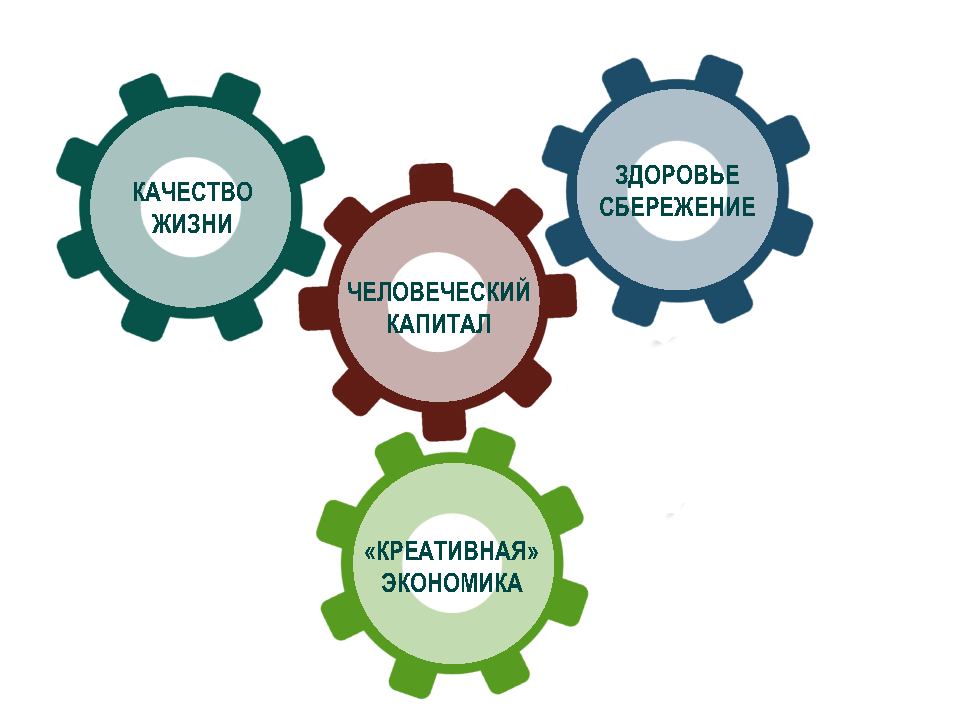 Рисунок 1 Модель Стратегии4.1. Направления и приоритеты развития человеческого капиталаЧеловеческий капитал – один из важнейших факторов экономического роста, включающий в себя всю совокупность знаний и способностей, которые обеспечивают рост производства и производительность труда, повышение личного благосостояния населения. Накопленный человеческий капитал выступает главным многокомпонентным фактором формирования и развития инновационной экономики и экономики знаний и обеспечивает ее конкурентоспособность.На процесс достижения цели – развития человеческого капитала оказывает влияние группа факторов социально-экономического состояния и развития. Например, компоненты, определяющие качество жизни населения. К ним прежде всего относятся уровень жизни населения, доступность жилья и состояние сферы жилищно-коммунального комплекса, здравоохранения, качество и доступность образования, уровень развития сферы культуры и отдыха, развития транспортной инфраструктуры, экологической и общественной безопасности.Направления социально-экономической политики в сфере демографического развития:Обеспечение условий по стимулированию рождаемости за счет:- оказания адресной помощи и мер социальной поддержки семьям с учетом «остроты» проблемы и ключевых стадий жизненного цикла семей; - развития социальной инфраструктуры, обеспечивающей содействие во взрослении и воспитании детей; - развития системы обеспечения процесса совмещения воспитания женщинами малолетних детей с трудовой деятельностью;- популяризации семейных ценностей и повышение статуса семьи, в том числе в процессе реализации программ духовно-нравственного воспитания детей и молодежи.Рост ожидаемой продолжительности жизни и снижение смертности за счет: - совершенствования системы здравоохранения, в том числе с учетом пандемии коронавируса и других инфекционных заболеваний; - развития условий для самосохранительного поведения людей и активизации здорового образа жизни; - активизации усилий по локализации пандемии коронавируса и недопущения ее усугубления в будущем (в том числе за счет мер профилактического порядка, популяризации мер вакцинации населения, создания инфраструктурного фонда); - совершенствования системы здравоохранения в части снижения предотвратимой и ранней смертности; - разработки комплекса мероприятий по популяризации среди населения здорового образа жизни, активизации занятиями спортом, здоровом, сбалансированном питании; - усиления мероприятий, связанных с локализацией эпидемиологической ситуации на всех этапах развития общества (включая и этап пандемии коронавируса); - регулярной, периодической разработки региональных программ борьбы с заболеваниями по направлениям и актуальности их возможного распространения; - развития высокотехнологичной медицинской помощи в целях локализации заболеваний и смертности в результате сердечно-сосудистых заболеваний, ликвидации младенческой смерти и т.п.; - дальнейшего развития программ по оснащению лечебных учреждений современным специализированным оборудованием, повышения квалификации медицинского персонала в соответствии с потребностями отдельных территорий в соответствии с нормативными положениями и требованиями; - развития экстренной медицины для обеспечения своевременной медицинской помощи; - развития реабилитационных сервисов для населения после перенесенных болезней; - дальнейшего развития и активизация досуга населения, установления режима продажи спиртосодержащих напитков в целях локализации алкогольной составляющей заболеваемости и смертности населения, особенно мужчин активных трудоспособных возрастов; - дальнейшего развития системы социальной, финансовой и инфраструктурной поддержки населения пенсионного возраста, в целях обеспечения достойного уровня проживания данной категории граждан в соответствии с лучшей российской и мировой практиками.Содействие миграционному приросту населения за счет:- создания условий для регулируемого и устойчивого притока населения и трудовых мигрантов;- реализации комплекса мер, направленных на поддержание и повышение привлекательности Советского района как места жизни и работы для молодого и трудоспособного населения;- создания рабочих мест; - развития инфраструктуры (жилищной, транспортной и т.п.), поддержки рынка арендного жилья, улучшения качества городской среды, улучшения условий для малого бизнеса; - заключения и реализации двусторонних межправительственных соглашений; - обеспечения интеграции мигрантов в принимающий социум (приоритетным категориям мигрантов следует предоставлять режим благоприятствования); - организации и развития механизмов по привлечению специалистов из других регионов страны на временной основе, в т.ч. на условиях вахтового метода ведения работ; - проработки дополнительных мер, направленных на содействие привлечению квалифицированных специалистов (включая рабочие специальности) из регионов Российской Федерации, как на временной основе, так и в качестве потенциальных жителей города; - содействия в иммиграции и натурализации мигрантов, обладающих высоким потенциалом интеграции.Создание условий для устойчивого естественного роста численности населения, снижение уровня бедности и повышение качества жизни жителей, создание адресного подхода в предоставлении социальных услуг, основанных на оценке индивидуальных потребностей граждан является целью социального развития и социальной защиты населения.Приоритетными задачами на долгосрочную перспективу остаются:устойчивое демографическое развитие, получение государственной поддержки семьями с детьми;обеспечение максимально возможных мер, направленных на сохранение кровной семьи для ребенка; предупреждение семейного неблагополучия в случаях, когда не представляется возможным воспитание ребенка в кровной семье, обеспечение подбора замещающей семьи;доступное социальное обслуживание жителям;формирование условий для развития прозрачной благотворительной деятельности и добровольческой (волонтерской) деятельности;обеспечение развития инфраструктуры поддержки НКО;цифровизация учета социальных услуг и внедрение личных кабинетов поставщиков и получателей социальных услуг;повышение эффективности, информационной открытости отрасли с привлечением представителей гражданского общества, а также развитие кадрового потенциала;определение потребности инвалидов, в том числе детей-инвалидов, в реабилитационных и абилитационных услугах, услугах ранней помощи, получении услуг в рамках сопровождаемого проживания;формирование условий для повышения уровня профессионального развития и занятости, включая сопровождаемое содействие занятости, инвалидов, в том числе детей-инвалидов (включая организацию сопровождения при содействии занятости инвалидов); развития системы комплексной реабилитации и абилитации инвалидов (детей-инвалидов), в том числе ранней помощи и сопровождаемого проживания;формирование и поддержание в актуальном состоянии нормативно-правовой и методической базы по организации системы комплексной реабилитации и абилитации инвалидов, в том числе детей-инвалидов, а также ранней помощи и сопровождаемого проживания с учетом лучшего отечественного и иностранного опыта.Приоритетами в сфере кадрового обеспечения являются: формирование диверсифицированной сферы занятости, увеличение доли занятого населения в обрабатывающих производствах, развитие малого и среднего бизнеса, а также развитие системы переподготовки и среднего профессионального образования. Направления социально-экономической политики в сфере кадрового обеспечения:- сохранение стабильной ситуации на рынке труда и предотвращение роста безработицы;- содействие эффективной занятости населения;- профессиональная ориентация граждан, в том числе старшеклассников, и информирование о востребованных и новых профессиях;- развитие механизма опережающей подготовки в системе «школа-ссуз/вуз-производство», позволяющей не только решать стратегические задачи компаний, но и регулировать рынок труда, привлекая к обучению и последующей работе наиболее перспективных граждан. Своевременная и целенаправленная профориентация старшеклассников образовательных школ профессиям, востребованным на местном рынке труда, позволит снизить уровень безработицы за счет выпускников учебных заведений профессионального образования;- развитие системы переподготовки кадров и повышения квалификации кадров, позволяющей адаптировать предложение на рынке труда под существующий спрос и соответствовать тенденциям социально-экономического развития;- популяризация востребованных рабочих профессий; - развитие малого и среднего предпринимательства и самозанятости;- развитие гибких форм занятости; - сокращение количества рабочих мест с вредными и опасными условиями труда;- снижение уровня безработицы среди низкоконкурентных групп населения, в первую очередь среди молодежи;- эффективное использование потенциала пожилых людей, желающих продолжить трудовую деятельность;- интеграция в трудовую деятельность лиц с ограниченными возможностями;- привлечение иностранных работников, в том числе через систему организованного найма.Основным приоритетом в сфере образования является обеспечение доступности качественного образования, соответствующего требованиям инновационного развития экономики, воспитание гармонично развитой и социально ответственной личности на основе духовно-нравственных ценностей народов Российской Федерации, исторических и национально-культурных традиций.Стратегической целью в развитии системы образования Советского района является достижение и сохранение доступности качественного образования на основе цифровой трансформации отрасли, подготовки высококвалифицированных и конкурентоспособных кадров для обеспечения требований инновационного развития экономики, актуальных потребностей общества и жителей Советского района.Следует выделить несколько приоритетных задач:- создание новых мест в образовательных организациях г. Советский;- обеспечение цифровой трансформации отрасли образования и ее активной интеграции в глобальные системы; - развитие муниципальной оценки качества образования; - создание материально-технической базы для реализации основных и дополнительных общеобразовательных программ цифрового, естественнонаучного, технического и гуманитарного профилей в общеобразовательных организациях района;- развитие эффективной системы выявления, поддержки и развития способностей и талантов у детей и молодежи; - создание системы рекрутинга лучших преподавательских и учительских кадров; - модернизация исторического образования и развитие духовно-нравственного и патриотического воспитания, в том числе стимулирование внедрения организациями среднего общего образования проектов по историко-культурному наследию Российской Федерации, автономного округа и Советского района; - развитие патриотического воспитания.В соответствии с национальными приоритетами в Советском районе планируется создание комфортных условий и равных возможностей доступа населения к культурным ценностям, цифровым ресурсам, возможностям самореализации и раскрытия талантов; сохранение культурной самобытности и создание условий для обеспечения равной доступности культурных благ и услуг для развития культурного пространства и духовно-нравственного потенциала жителей.Рассматривая культурную сферу как ключевой фактор развития человеческого капитала и один из важнейших внутренних ресурсов Советского района следует выделить несколько приоритетных задач:- развитие инфраструктуры культуры, включая меры по укреплению материально-технической базы учреждений культуры;- повышение привлекательности культуры, в том числе создание качественного контента за счет поддержки творческих проектов, повышения конкурентоспособности организаций культуры; привлечения детей и молодежи к изучению классических произведений культуры, формирования привычки к регулярному посещению культурных мероприятий (в том числе путем реализации проекта «Пушкинская карта»); использования новых технологий для сохранения и развития культурного наследия, а также его адаптации к современным реалиям;- применение и продвижение цифровых продуктов, создание мультимедиа-гидов;- кадровое обеспечение путем участия в реализации программ региональных и федеральных мер поддержки в сфере культуры;- развитие негосударственного сектора предоставления услуг в сфере культуры.Гражданское общество – это общество социально активных и инициативных граждан, участвующих в обсуждении и принятии решений по основным вопросам жизнедеятельности района. Для создания условий развития гражданского общества необходим комплексный подход в организации деятельности по двум основным направлениям: обеспечение прозрачности деятельности органов местного самоуправления и формирование информационной среды, позиционирование социально ориентированной деятельности некоммерческих организаций Советского района как институтов гражданского общества. Важным инструментом развития гражданского общества является механизм общественного контроля. Через деятельность общественных советов гражданское общество вовлечено в принятие управленческих решений.Перспективы развития гражданского общества Советского района связаны 
с обеспечением участия общественности во всех сферах социально-экономического развития района, привлечением негосударственных организаций к оказанию государственных (муниципальных) услуг в социальной сфере, продвижением социальных проектов предпринимательства, поддержкой социально ориентированных некоммерческих организаций, вовлечением в деятельность общественных объединений большего числа граждан, вовлечение в социально значимую деятельность школьников и молодежи, усилением эффективности взаимодействия с органами власти, кооперацией институтов гражданского общества с коммерческим сектором.Будут реализовываться мероприятия по оказанию финансовой, имущественной, информационной, консультационной поддержки социально ориентированных некоммерческих организаций, действующих в Советском районе – это молодежные, женские, ветеранские, патриотические объединения, организации деятельность которых направлена на защиту окружающей среды и животных, пропаганду спорта и здорового образа жизни, охрану объектов и территорий, имеющих историческое, культовое, культурное или природоохранное значение, развитие культуры коренных малочисленных народов Севера и других народов России, поддержку социально незащищенных категорий граждан, добровольческие (волонтерские) движения и другие социально ориентированные организации. Будет обеспечено максимальное раскрытие информации о деятельности органов местного самоуправления Советского района, создана эффективная система обратной связи между населением и органами власти, вовлечение в принятие, реализацию и контроль управленческих решений гражданских активистов, общественных объединений и представителей бизнес-сообщества.Для достижения значимых стратегических целей и задач нужна достаточно существенная перестройка текущей системы общественно-государственных отношений, которая требует создания для активных граждан благоприятных условий и способов реализации своих инициатив, возможностей эффективного диалога с государственными, региональными и местными органами власти, мониторинга и анализа результатов их деятельности. Направления развития гражданских институтов и форм реализации гражданских инициатив:более активное вовлечение в общественную жизнь социальных сетей (ВКонтакте, Telegram и др.), различных порталов, блогов и интернет-дневников; реализация мер по активизации волонтерского движения, развития добровольческих организаций, снижения инертности общества, социальной апатии и пр.разработка механизмов самоорганизации и гражданской инициативности;повышение интенсивности взаимодействия властных структур и институтов гражданского общества в рамках экспертных и общественных советов при органах местной и государственной власти, дискуссионных площадок, общественных слушаний, экспертиз, органов общественного контроля;информирование граждан о планах работы органов местной и региональной исполнительной и законодательной власти;информирование о реализуемых проектах, сроках их реализации, ответственных исполнителях, объемах финансирования, отчетах об исполнении;гражданско-политическое просвещение граждан, формирование гражданской культуры, донесение до граждан их основных прав и обязанностей;информирование в СМИ о реализуемых в текущее время гражданских и общественных инициативах, о способах участия в них, о важности такого участия и о результатах их реализации.Приоритеты и перспективы развития гражданского общества:- расширение перечня услуг, оказываемых субъектами гражданского общества, стимулирование развития некоммерческих организаций и социального предпринимательства;- повышение качества среды общественных институтов посредством их обучения на базе существующей образовательной инфраструктуры, укрепление гражданского единства и гармонизации межнациональных отношений;- стимулирование развития инфраструктуры социального предпринимательства и гражданского взаимодействия через создание коворкинг-площадок (основа для обеспечения сотрудничества общественных институтов и бизнеса);- расширением практики краудсорсинговых проектов;- инициативное бюджетирование и общественный контроль над расходованием денежных средств органами муниципальной власти;- развитие и повышение эффективности деятельности НКО и функционирующих в социальной сфере;- обеспечение открытости муниципального управления для повышения качества принимаемых решений и достижения баланса интересов.Сохранение системы традиционных российских семейных ценностей 
и духовно-нравственное воспитание детей и молодежи.Направление включает: сохранение и приумножение традиционных российских духовно-нравственных ценностей как основы российского общества. К традиционным российским духовно-нравственным ценностям относятся: приоритет духовного над материальным, защита человеческой жизни, прав и свобод человека, семья, созидательный труд, служение Отечеству, нормы морали и нравственности, гуманизм, милосердие, справедливость, взаимопомощь, коллективизм, историческое единство народов России, преемственность истории нашей Родины;повышение роли школы в воспитании детей и молодежи как ответственных граждан России на основе традиционных российских духовно-нравственных 
и культурно-исторических ценностей, повышение качества преподавания русского языка, литературы, отечественной истории, основ светской этики, традиционных религий;создание системы духовно-нравственного и патриотического воспитания граждан, внедрение принципов духовно-нравственного развития в систему образования, молодежную и национальную политику, расширение культурно-просветительской деятельности;создание условий для развития молодежных общественных организаций 
и объединений, развития волонтерского движения;организация участия талантливых и одаренных подростков и молодежи 
в конкурсах, фестивалях, акциях и других мероприятиях различного уровня;совершенствование системы временной занятости подростков и молодежи;совершенствование системы отдыха и оздоровления детей, подростков 
и молодежи.Реализация конституционных гарантий коренных малочисленных народов Севера (далее КМНС) является приоритетом социально-экономической политики в сфере обеспечения устойчивого развития КМНС.Целевые ориентиры в этой важной сфере определены Стратегией социально-экономического развития Ханты-Мансийского автономного округа – Югры: повышение качества жизни КМНС, поддержка традиционного образа жизни, охрана окружающей среды, являющейся местом их исконного проживания. При этом задачами по обеспечению устойчивого развития КМНС являются: защита и реализация прав КМНС, проживающих в Советском районе;сохранение и популяризация традиционной культуры КМНС через проведение культурно-массовых мероприятий, тематических выставок, направленных на популяризацию культуры и традиций КМНС, через средства массовой информации и аудио-интернет-сервисы. Развитие финансовой поддержки мастеров народных художественных промыслов КМНС, деятельности фольклорных, творческих коллективов, клубных фольклорных формирований КМНС; развитие первичной медико-санитарной помощи в местах традиционного проживания и традиционной хозяйственной деятельности КМНС, развитие системы раннего выявления заболеваний, патологических состояний и факторов риска их развития, включая проведение медосмотров и расширение диспансеризации населения, в том числе у детей; обеспечение стабильного развития традиционной хозяйственной деятельности и роста численности граждан из числа КМНС, ведущих традиционное хозяйствование за счет материально-технического обеспечения, поддержки продвижения на внутренние и внешние рынки продукции традиционной хозяйственной деятельности, предоставления социальных гарантий, подготовки специалистов для осуществления традиционной хозяйственной деятельности, расширения информационной работы с гражданами и общинами КМНС по вопросам запуска малого бизнеса, подготовки и переподготовки кадров предпринимателей в традиционных отраслях хозяйственной деятельности;интеграция культуры КМНС с туризмом (развитие этнографического и научно-образовательного туризма), торговлей (разработка оригинальных торговых марок), градостроительством (архитектурный дизайн с элементами национальной культуры), предоставление государственной поддержки проектов в сфере этнографического туризма и традиционной хозяйственной деятельности через предоставление грантов;предоставление системных мер поддержки обучающимся в вузах представителям КМНС: оплата обучения или ее компенсация, выплата пособий, компенсации расходов за проживание в общежитии и пр. Обеспечение этнокультурного системного подхода по обеспечению возможности непрерывного образования в рамках Концепции развития этнокультурной системы образования в местах традиционного проживания и традиционной хозяйственной деятельности КМНС Ханты-Мансийского автономного округа – Югры; защита мест традиционного проживания и традиционной хозяйственной деятельности КМНС, в том числе в области охраны окружающей среды, обеспечения экологической безопасности и защиты коренного населения от чрезвычайных ситуаций природного и техногенного характера, общественной безопасности, совершенствования мер пожарной безопасности в лесах с обеспечением жилищ коренного населения средствами предупреждения и тушения пожаров.4.2. Повышение качества жизни населенияПриоритет «Качество жизни» включает устойчивое повышение набора ключевых условий и характеристик жизни в соответствии с лучшими мировыми стандартами и практиками. Развитие строительного комплекса обеспечивает создание безопасных, благоприятных условий для жизнедеятельности населения и роста человеческого капитала, устойчивое и рациональное развитие территории.Стратегической целью развития строительного комплекса является – увеличение объемов жилищного строительства, улучшение качества жилищного фонда и создание комфортной городской среды.Стратегические направления и задачи развития строительного комплекса:- развитие всех составляющих строительного комплекса (база, кадры, управление);- развитие и формирование строительной науки и образования (среда, дружественная детям; от песочных замков к городу будущего; брендирование территории);- формирование механизмов эффективного взаимодействия науки и реального сектора экономики в целях развития (трансфера) технологий и инноваций;- расширение перечня рабочих специальностей (каменщиков, плотников, крановщиков башенных кранов, слесарей, токарей для работы на компрессорных станциях) в БУ ХМАО – Югры «Советский политехнический колледж»;- развитие жилищного строительства высокого качества, формирующего жилую среду, благоприятную людям (инфраструктура, равный доступ, качество);- наращивание темпов расселения аварийного жилищного фонда для обеспечения устойчивого сокращения аварийного жилищного фонда; расширение использования механизма комплексного развития территорий жилой застройки при расселении непригодного для проживания жилищного фонда; развитие института арендного жилья при расселении аварийного жилищного фонда;- увеличение доступности жилья;- повышение ответственного отношения собственников к объектам капитального строительства, обеспечивающего их надлежащее состояние и ремонт;- промышленное обеспечение строительного комплекса (механизация, автоматизация);- развитие промышленности строительных материалов;- развитие «зеленого» строительства;- развитие дорожного строительства и инфраструктуры.Приоритетами развития сферы жилищно-коммунального комплекса является повышение обеспеченности населения жильем, улучшение жилищных условий населения и качества городской среды, повышение качества и надежности жилищно-коммунальных услуг для населения, повышение энергетической эффективности, уровня технологического развития и цифровизации жилищно-коммунальной сферы.Цели стратегии:1. Увеличение объемов жилищного строительства, улучшение качества жилищного фонда и создание комфортной городской среды.Для реализации указанной цели необходимо решить следующие задачи: создание условий для повышения объемов жилищного строительства; обеспечение устойчивого сокращения аварийного жилищного фонда; обеспечение выполнения качественного капитального ремонта жилищного фонда в необходимом объеме; совершенствование системы управления многоквартирными домами; повышение эффективности градостроительной подготовки; создание условий для развития комфортной городской среды.2. Повышение качества предоставления коммунальных услуг.Для реализации указанной цели необходимо решить следующие задачи: повышение безопасности и развитие физической доступности городской среды; повышение качества, безопасности и охвата предоставления коммунальных услуг.3. Обеспечение финансовой доступности жилья и услуг ЖКХ для конечного потребителя с учетом установленных параметров качества.Для реализации указанной цели необходимо решить следующие задачи: предоставление государственной поддержки для обеспечения доступности жилья для отдельных категорий граждан; повышение осведомленности граждан о возможностях снижения потребления и расходов на коммунальные услуги.4. Реформирование системы технического регулирования в жилищном строительстве и сфере ЖКХ в соответствии с современными потребностями.Для достижения указанной цели необходимо решить следующие задачи:поддержка научно-исследовательской деятельности; развитие экспериментального и типового проектирования; развитие нормативного обеспечения строительной отрасли; переход к проектированию, строительству и эксплуатации объектов строительства с применением технологии информационного моделирования; стимулирование применения новых технологий и создания продуктов в соответствии с новыми технологиями.5. Повышение эффективности жилищно-коммунального комплекса за счет внедрения цифровых технологий.Для реализации указанной цели необходимо решить следующие задачи: цифровая трансформация процессов исполнения административных процедур в государственном и муниципальном управлении жилищного строительства и коммунального хозяйства; формирование единого цифрового пространства для повышения эффективности работы организаций в жилищном строительстве и коммунальном хозяйстве; цифровизация деятельности застройщиков, технических заказчиков, проектных, строительных, управляющих и ресурсоснабжающих организаций; внедрение цифровых инструментов в сфере ЖКХ и строительства для граждан, в том числе на базе информационной системы ГИС ЖКХ; внедрение технологий «Умный город».6. Создание условий для ускоренного развития жилищного строительства и сферы жилищно-коммунального хозяйства.Для реализации указанной цели необходимо решить следующие задачи: увеличение объема инвестиций в жилищное строительство и сфере ЖКХ; повышение эффективности предприятий в строительной отрасли и сфере ЖКХ; развитие импортозамещения и экспортоориентированных производств; повышение энергоэффективности в сфере ЖКХ; повышение собираемости платы за жилищно- коммунальные услуги; развитие кадрового потенциала строительной отрасли и сферы ЖКХ.Цифровое развитие Советского района – это развитие на основе внедрения в различные сферы жизни интеллектуальных цифровых технологий, способных ускорить экономическое развитие территории муниципального образования и повысить качество жизни граждан. Это развитие цифровой экономики, производства и использования инноваций с учетом местных особенностей и уникальности района, предполагающее создание необходимой для этого инфраструктуры и формирование высокого уровня восприятия и участия жителей в районных и поселенческих проектах и мероприятиях.Развитие экономики напрямую зависит от развития связи и интернета. Благодаря интернету развивается малый бизнес, электронная коммерция, растет производительность труда и эффективность бизнес-процессов предприятий, решаются вопросы энергоэффективности и безопасности, медицины и образования. В настоящее время инфраструктура связи Советского района обеспечивает предоставление услуг мобильной и фиксированной телефонной связи, передачи данных на основе широкополосного доступа к сети Интернет, телевизионного вещания, почтовой связи. Процесс развития сетей и систем связи на территории Советского района характеризуется обновлением технической базы операторов связи, расширением спектра предоставляемых услуг, повышением их качества.Основными направлениями деятельности в сфере развития информационных и коммуникационных технологий и информационного общества являются:совершенствование нормативного регулирования (внесение изменений и принятие муниципальных правовых актов и направление обращений в соответствующие органы государственной власти исполнительной власти Югры для принятия региональных правовых актов) в целях устранения ограничений, препятствующих внедрению цифровых технологий, использования механизма государственно-частного и муниципально-частного партнёрства для реализации проектов цифровой экономики и развития умных городов;развитие отказоустойчивой, масштабируемой, безопасной и управляемой инфраструктуры на территории муниципального образования; развитие элементов электронного правительства и внедрение механизмов цифрового правительства, использующего большие данные для принятия управленческих решений, в системе муниципального управления;цифровизация отраслей экономики и различных сфер общественной жизни, использование больших данных как фактора развития экономики, социальной сферы, муниципального управления;создание условий, способствующих переходу населения и организаций к более широкому использованию интеллектуальных цифровых технологий;стимулирование расширения внутреннего рынка интеллектуальных цифровых технологий;поддержка и продвижение продуктов цифровой экономики, создаваемых на территории муниципального образования;обеспечение информационной безопасности жителей муниципального образования;создание новых публичных сервисов для граждан, бизнеса и органов власти;цифровизация общественных пространств;формирование культуры информационного общества у жителей;создание условий для привлечения инвестиций в цифровую экономику, для проведения исследований и разработок в сфере развития умных, цифровых и безопасных городов;создание условий, способствующих привлечению населения, представителей бизнес-сообщества и научного сообщества к участию в разработке и реализации проектов в сфере интеллектуальных цифровых технологий, формирование сообществ активных граждан, стремящихся к инновациям;организация обмена опытом использования интеллектуальных цифровых технологий в различных сферах, в том числе, путем проведения на территории муниципального образования совместно с ключевыми предприятиями и учебными заведениями форумов и конференций.Комплексная безопасность – комплекс мероприятий, направленных на обеспечение информационной, технической и экономической безопасности.Приоритетные направления:- повышение экономической и продовольственной безопасности;- снижение уровня преступности;- повышение эффективности системы защиты граждан от чрезвычайных ситуаций природного и техногенного характера;- совершенствование системы реагирования пожарно-спасательных подразделений, аварийно-спасательных формирований на ликвидацию последствий дорожно-транспортных происшествий;- применение информационно-коммуникационных систем и ресурсов для обеспечения комплексной безопасности жизнедеятельности населения;- развитие систем нормативно-правовой, информационно-консультативной, технологической и технической помощи в обнаружении, предупреждении, предотвращении и отражении угроз информационной безопасности граждан и ликвидации последствий их проявления;- переход от «культуры реагирования» к «культуре предупреждения»:выявление и ликвидация очагов аварийности на улично-дорожной сети, оптимизация движения транспортных средств и пешеходов с использованием современных схем организации дорожного движения;совершенствование информационного и методического обеспечения профилактики правонарушений, повышение правосознания граждан, формирование в обществе нетерпимого отношения к проявлениям коррупции;организация противопожарной пропаганды и информирования населения, поддержка добровольных пожарных дружин, проведение профилактических мероприятий по снижению угроз пожарной безопасности, в том числе мониторинга социально неблагополучных семей;осуществление просветительской работы с населением, направленной на профилактику детской безнадзорности, немедицинского употребления наркотиков, злоупотребления алкогольными напитками;повышение эффективности системы профилактики антиобщественного поведения несовершеннолетних, укрепление толерантности и профилактика экстремизма в молодежной среде через систему образования;мониторинг обращений граждан, поступающих в администрацию района о фактах нарушения принципа равенства граждан независимо от расы, национальности, отношения к религии, убеждений, принадлежности к общественным объединениям, а также других обстоятельств, в том числе при приеме на работу, при замещении должностей муниципальной службы, при формировании кадрового резерва муниципальной службы;развитие системы постоянного и временного трудоустройства подростков и молодежи, организация мероприятий в целях профориентации неработающей молодежи;- формирование культуры безопасности жизнедеятельности населения.4.3. Здоровьесбережение«Здоровьесбережение» – государственный подход к комплексному управлению человеческим капиталом, качеством жизни, ориентированный не только на борьбу с последствиями, болезнями, но и на обеспечение благоприятного состояния экосистемы граждан, биологического и физического окружения человека, питания и его образа жизни, что особенно важно в климатических условиях Севера.Стратегическим приоритетом сферы здравоохранения является снижение смертности, увеличение продолжительности жизни населения, повышение доступности и удовлетворенности населения качеством медицинской помощи.Стратегической целью в развитии системы здравоохранения должно стать построение пациентоцентричной модели здравоохранения, предполагающей комплексное и проактивное управление здоровьем жителей, начиная с информирования, профилактики и диагностики и заканчивая персонализированной программой лечения, реабилитации и социальной адаптации пациентов.Актуальными становятся следующие основные задачи:- переориентировать систему здравоохранения на более эффективные и экономически выгодные предупреждение заболеваний и своевременную диагностику для выявления заболеваний на ранней стадии;- продолжение цифровизации здравоохранения.Приоритетные направления развития здравоохранения:- распространение здорового образа жизни и обучение здоровьесберегающим технологиям и компетенциям;- преодоление кадрового дефицита, обеспечение системы здравоохранения высококвалифицированными специалистами;- внедрение информационно-коммуникационных технологий в сфере здравоохранения;- внедрение новых методик лечения, направленных на интенсификацию лечебного процесса, инновационных медицинских технологий, включая систему ранней диагностики и дистанционный мониторинг состояния здоровья пациентов;- снижение уровня общей заболеваемости;- совершенствование оказания паллиативной медицинской помощи;- повышение доступности и качества специализированной и высокотехнологичной медицинской помощи;- развитие негосударственного сектора в сфере предоставления медицинских услуг;- акцентирование профилактической работы на мотивирование людей к ведению здорового образа жизни.В соответствии с национальной целью «Сохранение населения, здоровье и благополучие людей» в Советском районе планируется: поддержание здоровья населения, укрепление здоровья за счет регулярной физической активности.К приоритетным задачам относятся:- обеспечение доступных условий и равных возможностей для занятий физической культурой и спортом для граждан всех возрастных категорий и социальных групп населения;- обеспечение условий для занятий физической культурой и спортом, спортивной реабилитацией для лиц с ограниченным возможностями здоровья и инвалидов;- эффективное взаимодействие между субъектами сферы физической культуры и спорта;- обеспечение безопасности при проведении физкультурно-спортивных мероприятий.Приоритет «здоровой» экологии означает рациональное использование природного потенциала, формирование и восстановление благоприятных условий окружающей среды для нынешнего и будущего поколений жителей, качественное улучшение экологической обстановки на территории района.Экологическое развитие исходит из принципов: приоритетность обеспечения для населения безопасного состояния окружающей среды при сохранении высоких темпов экономического развития;обеспечение полноты и достоверности информации о состоянии окружающей среды и здоровья населения, источниках экологической опасности для принятия адекватных управленческих решений;координация действий территориальных органов исполнительной власти Российской Федерации, органов государственной власти автономного округа и органов местного самоуправления муниципальных образований автономного округа, природопользователей и населения района в сфере охраны окружающей среды и их взаимная ответственность за состояние экологической безопасности, разработку и реализацию совместных мероприятий по ее обеспечению.Руководствуясь принципами и целями, установленными на федеральном уровне с учетом географической и производственной специфики автономного округа, Стратегией социально-экономического развития Ханты-Мансийского автономного округа – Югры установлены следующие цели долгосрочного экологического развития:сокращение в структуре экономики доли предприятий, эксплуатирующих природные ресурсы, с минимизацией воздействия данных предприятий на окружающую среду (в том числе путем механических нарушений растительного и почвенного покрова, перераспределения стока воды, загрязнения атмосферного воздуха, снежного покрова, почв, поверхностных и подземных вод, донных отложений, поступления отходов нефтедобычи во все природные компоненты, а также разливов нефтепродуктов и выбросов углеводородов в атмосферу в результате аварий), сокращение загрязнения атмосферного воздуха;сохранение разнообразия используемых биологических ресурсов, их внутренней структуры и способности к саморегуляции и самовоспроизводству, минимизации нарушения лесных ландшафтов (механического нарушения напочвенного покрова, изменении гидрологического режима лесосек, сокращении и уничтожении древесных запасов, миграции и сокращении численности животных и птиц) в результате хозяйствования лесопромышленных предприятий;максимально полное использование извлеченных полезных ископаемых и добытых биологических ресурсов, минимизация отходов при их добыче и переработке;минимизация ущерба, наносимого природной среде при разведке и добыче полезных ископаемых; рекультивация земель, нарушенных в результате разработки месторождений полезных ископаемых;минимизация ущерба, наносимого уязвимому почвенно-растительному покрову в результате выполнения строительных работ;обновление парков и фондов автомобильного, водного, трубопроводного видов транспорта с целью минимизации комплексного негативного воздействия на окружающую среду;поддержание традиционной экологически сбалансированной хозяйственной деятельности.В области снижения загрязнения окружающей среды и ресурсосбережения:внедрение ресурсосберегающих и безотходных технологий во всех сферах хозяйственной деятельности;технологическое перевооружение и постепенный вывод из эксплуатации предприятий с устаревшим оборудованием;оснащение предприятий современным природоохранным оборудованием;обеспечение качества воды, почвы и атмосферного воздуха в соответствии с нормативными требованиями, показателями природного фона территорий и акваторий;поддержка экологически эффективного производства энергии, включая использование возобновляемых источников и вторичного сырья;формирование системы обращения с отходами, развитие систем использования вторичных ресурсов, в том числе утилизации отходов;строительство (реконструкция) объектов обращения с ТКО (межмуниципальных, межпоселенческих и локальных), комплексов обезвреживания полного цикла ТКО;сокращение несанкционированных свалок лесопромышленных отходов;снижение потерь энергии, тепла и сырья при транспортировке, в том числе за счет экологически обоснованной децентрализации производства энергии, модернизации коммунального хозяйства региона, оптимизации системы энергоснабжения малых и удаленных потребителей;поэтапное внедрение раздельного накопления ТКО.В области сохранения и восстановления природной среды:создание и развитие особо охраняемых природных территорий разного уровня и режима, сохранение уникальных природных комплексов;сохранение и восстановление целостности природных систем, в том числе предотвращение их фрагментации в процессе хозяйственной деятельности при создании гидротехнических сооружений, автомобильных и железных дорог, газо- и нефтепроводов, линий электропередачи и других линейных сооружений;сохранение и восстановление природного биологического разнообразия и ландшафтов на хозяйственно освоенных и урбанизированных территориях.Эколого-просветительская деятельность играет важную роль в формировании экологического сознания, повышении уровня экологической культуры населения и формировании у граждан понимания проблем сохранения биологического и ландшафтного разнообразия.Для системной организации эколого-просветительской деятельности планируется:- развитие экологического просвещения, закрепление практик экологически ответственного поведения на бытовом уровне, вовлечение в экологический мониторинг широких слоев гражданского общества;- активное участие в реализации социально значимого проекта «Международная экологическая акция «Спасти и сохранить»;- систематическое проведение для учащейся молодежи конкурсов по реализации совместных научных и природоохранных проектов, а также для журналистов – конкурсов на лучшие публикации;- развитие общественного экологического движения;- развитие практики проведения детских экологических лагерей и экспедиций;- развитие экологического и этнографического туризма в рамках реализации партнерских программ и проектов с участием организаций, представляющих интересы коренных малочисленных народов Севера;- активное участие во Всероссийских, региональных мероприятиях, направленных на формирование благоприятной окружающей среды.4.4. Креативная экономика – основные долгосрочные направления
и приоритеты развития Наступление цифрового века открывает широкие возможности для перехода к стадии интеллектуальной экономики –экономики, основанной на использовании интеллекта как основного фактора и результата социально-экономической деятельности. Приоритет интеллектуальной экономики включает внедрение инновационных и экологически безопасных технологий; постепенное развитие и расширение спектра новых производств и видов услуг, ориентированных как на внутренний спрос, так и на спрос потребителей в российских регионах и за рубежом. «Креативная» экономика раскрывает новаторский потенциал развития территории и предполагает формирование диверсифицированной, наукоемкой, инновационной экономики, активное вовлечение в экономический оборот результатов творческой и интеллектуальной деятельности.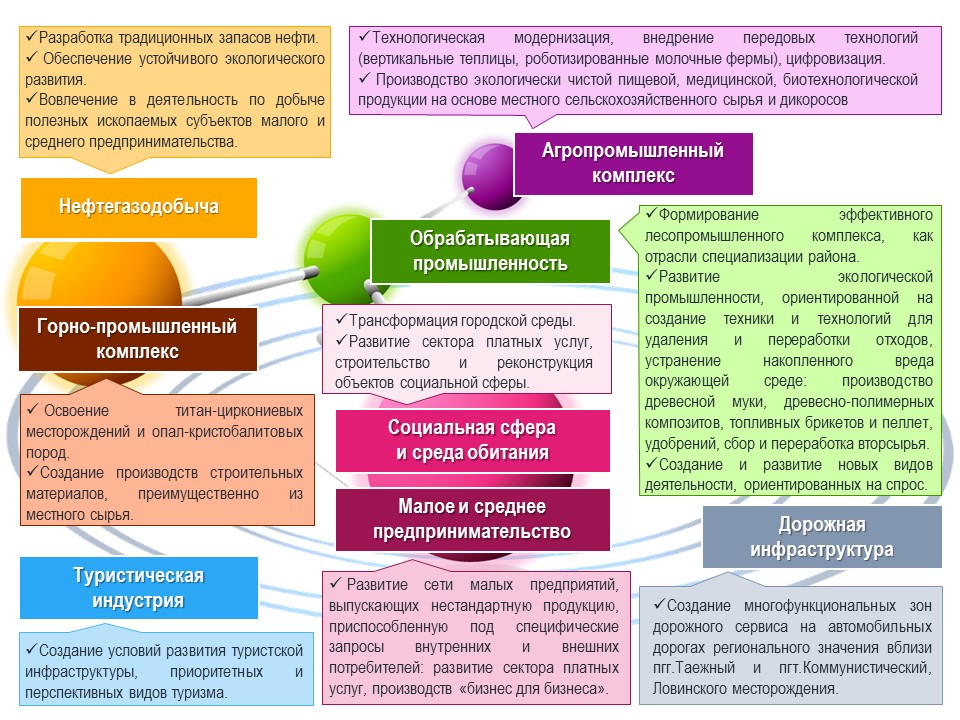 Рисунок 2 Опорные точки4.4.1. Промышленная политикаФормирование новой промышленной политики – это улучшение эффективности взаимодействия органов государственной власти, органов местного самоуправления и промышленных предприятий района, направленное на повышение конкурентоспособности продукции и технического уровня промышленности; обеспечение выхода инновационной продукции и высоких технологий на внутренний и внешний рынки, импортозамещение продукции и перевод промышленности на основе инновационного промышленного производства в стадию эффективного роста; развитие инфраструктуры и обеспечение социальной защищенности работающих.Развитие промышленности должно происходить за счет технологической модернизации процесса извлечения и заготовки ресурсов, наращивания стадий все более глубокой переработки исходного сырья, улучшения качества и расширения ассортимента конечной потребительской продукции. Основные направления социально-экономической политики в сфере развития промышленного комплекса:- концентрация на приоритетных направлениях, способных обеспечить экономический рост и высокую конкурентоспособность производимой продукции;- стимулирование экономического роста в условиях поэтапного перехода от временного ограничения конкуренции (замещения импорта) через стимулирование развития локальных бизнесов к устойчивому экспорто ориентированному развитию на открытом конкурентном рынке; - новые акценты политики создания экосистем предпринимательства и инноваций, инвестиционной политики; - формирование интегрированных технологических цепочек, обеспечивающих повышение доли добавленной стоимости, производимой в муниципальном образовании; - переход от макроэкономического регулирования к кластерной политике с использованием активных методов стимулирующего вмешательства государства в социально-экономическое развитие; формирование субкластеров умной экономики, основанных на инновационных технологиях; - помощь муниципального образования в продвижении местных товаров на внутреннем и внешних  рынках; - государственная политика стимулирования развития связей между вузами, исследовательскими институтами и бизнесом и привлечение в центры знаний и предпринимательства отечественных и зарубежных предприятий; - стимулирование реализации проектов, несущих максимальный мультипликативный и синергетический эффекты для экономики муниципального образования.Одним из основных механизмов повышения конкурентоспособности промышленного производства является оказание государственной поддержки обрабатывающей промышленности путем реализации финансовых, имущественных и институциональных мер. Основными приоритетами развития отраслей добывающей промышленности являются:внедрение «бережливого производства» для повышения отдачи от инвестиций, увеличения производительности труда, снижения себестоимости и издержек; обеспечение устойчивого экологического развития;вовлечение в деятельность по добыче полезных ископаемых субъектов малого и среднего предпринимательства. Возможно развитие горнопромышленного комплекса, освоение титан-циркониевых месторождений и опал-кристобалитовых пород, но развитие этих направлений в районе невозможно без поддержки автономного округа. Местные запасы нерудных полезных ископаемых могут стать ядрами развития промышленности строительных материалов, ориентированных на внутренний спрос и рынки соседних регионов. Стратегической целью развития обрабатывающей промышленности является формирование эффективного лесопромышленного комплекса как отрасли специализации района, которая будет иметь заметный удельный вес в экономике, участвовать в вывозе в другие регионы страны и на экспорт готовой продукции значительной степени переработки и с высокой добавленной стоимостью, а также обеспечит устойчивое развитие района и достижение баланса между потреблением лесных ресурсов и их воспроизводством. Существует необходимость в развитии экологической промышленности, ориентированной на создание техники и технологий для удаления и переработки отходов, устранение накопленного вреда окружающей среде: производство древесной муки, древесно-полимерных композитов, топливных брикетов и пеллет, удобрений и др.Учитывая особенности развития территории производство должно специализироваться на узких рыночных сегментах, а высокая конкурентоспособность определяться точной подстройкой свойств продукции под заказы потребителей. В результате, вместо небольшого числа крупных предприятий, выпускающих большие объемы стандартизованной продукции, в районе должна развиваться сеть малых и средних предприятий, выпускающих нестандартную продукцию, приспособленную под специфические запросы внутренних и внешних потребителей.На основе имеющегося потенциала и компетенций предполагается создание и развитие новых видов деятельности, ориентированных на спрос. Например, к промышленной продукции, ориентированной на потребление в сфере услуг или повышение качества жизни населения, могут относится: производство экологически чистой пищевой, медицинской, биотехнологической продукции на основе местного сельскохозяйственного сырья и дикоросов. Продукция на ресурсной основе района может быть конкурентоспособной, но необходима массированная реклама, которую семейные и малые фирмы в одиночку провести не в состоянии; должна иметь место определенная протекционистская политика органов местного самоуправления. Кроме того, необходимо создание инфраструктурных условий для подобных производств: пунктов сбора и переработки дикоросов, развитой транспортной сети, обеспечение необходимого качества воды, отвечающего всем экологическим и санитарным нормам для жизни и производства пищевой продукции. Вышеназванные условия являются в настоящее время факторами, сдерживающими развитие предпринимательской инициативы жителей района. Перспективные направления развития агропромышленного сектора:технологическая модернизация, внедрение передовых технологий (вертикальные теплицы, роботизированные молочные фермы), цифровизация; формирование коротких цепочек добавленной стоимости, включающих глубокую переработку сельскохозяйственной продукции;оптимизация транспортных потоков в общей технологической цепочке производства и переработки продукции сельского хозяйства;увеличение общего объема производства мяса птицы;ресурсосбережение и экологизация отраслей агропромышленного комплекса, сокращение производственных потерь и объема продовольственных отходов;сохранение и расширение поддержки агропромышленного комплекса за счет бюджета автономного округа, муниципальных образований, крупнейших промышленных предприятий;дальнейшее развитие различных форм малого и среднего предпринимательства в агропромышленном комплексе, развитие сельскохозяйственной кооперации для обеспечения их жизнеспособности, так как кооперация – это не только выгода, но еще и взаимовыручка;комплексное развитие сельских территорий.Наличие современных средств связи, компьютеризация и информатизация во всех сферах деятельности являются движущими факторами развития сферы услуг. В динамике и структуре услуг будет прослеживаться сдвиг в сторону более сложных, наукоемких видов обслуживания, обеспечивающих качество жизни общества. Сфера услуг окажет компенсирующую роль при снижении занятости в традиционных отраслях реального сектора экономики.Целью развития туристической индустрии является увеличение внутреннего и въездного туристского потока за счет создания условий развития туристской инфраструктуры, приоритетных и перспективных видов туризма, формирования и продвижения качественных, конкурентоспособных и креативных туристских продуктов, а также повышение качества жизни населения через увеличение доступности туристских услуг.Стратегическими задачами развития туризма являются:разработка и внедрение на туристском рынке прогрессивных технологий туристского обслуживания, в том числе применение инноваций, креативных форм, IT-технологий и обеспечение цифровой трансформации отрасли;стимулирование спроса на туристские продукты, в том числе в цифровой среде;интеграция туристской отрасли района в окружную систему туристического рынка за счет повышения уровня взаимодействия и плодотворного сотрудничества в области туризма;развитие туристской инфраструктуры, в том числе безбарьерной среды, на объектах туристской индустрии;развитие специализированных окружных и межрегиональных программ социального туризма (школьники, пенсионеры, многодетные семьи, студенты);развитие внутреннего туризма и поддержка межмуниципальных путешествий;развитие въездного туризма посредством развития имеющейся туристской инфраструктуры;формирование качественных, конкурентоспособных и креативных туристских продуктов, повышение их доступности;повышение уровня сервиса и кадрового обеспечения туризма;развитие субъектов малого и среднего предпринимательства, работающих в сфере гостеприимства (гостиницы, кафе и т.д.);содействие развитию малого и среднего предпринимательства в перспективных видах туризма, таких как экологический, детский, семейный и др.Развитие сферы малого и среднего предпринимательства является одним из факторов инновационного развития и улучшения отраслевой структуры экономики района, увеличения занятости населения и снижения безработицы.Направления развития:- встраивание малого и среднего предпринимательства в цепочки добавленной стоимости в обрабатывающих отраслях в рамках развития кластерных инициатив;- внедрение механизма «выращивания» субъектов малого и среднего предпринимательства до поставщиков товаров, работ, услуг при осуществлении закупок крупнейшими заказчиками;- развитие малого и среднего предпринимательства за счет использования экспортного и транзитного потенциала района;- реализация комплексных программ по вовлечению в предпринимательскую деятельность и содействию созданию собственного бизнеса для каждой целевой группы, включая поддержку создания сообществ начинающих предпринимателей и развитие института наставничества;- развитие социального предпринимательства как важнейшего фактора политической и социальной стабильности, обеспечивающего повышение инвестиционной привлекательности и конкурентоспособности экономики;- создание арт-резиденций, коворкинг-центров, молодежных объединений, способствующих преодолению рисков развития малого предпринимательства;- выявление предпринимательских способностей и вовлечение в предпринимательскую деятельность лиц, имеющих предпринимательский потенциал и (или) мотивацию к созданию собственного бизнеса;- развитие системы франчайзинга для начинающих предпринимателей, в особенности в отношении отечественных франшиз;- обеспечение благоприятных условий осуществления деятельности самозанятыми гражданами, в том числе посредством продвижения механизмов нового режима налогообложения;- развитие регионального и районного брендов с целью продвижения продукции, в том числе на экспорт;- внедрение и использование института медиации на муниципальном уровне, что позволит решать вопросы с бизнесом в краткие сроки и с минимальными потерями;- развитие межмуниципального сотрудничества с муниципалитетами автономного округа и других субъектов Российской Федерации. 4.4.2. Инвестиционная стратегияСтратегической целью инвестиционной политики Советского района является создание максимально комфортных условий для ведения бизнеса, а также формирование эффективной системы привлечения инвестиций и сопровождения инвестиционных проектов.Для повышения инвестиционной привлекательности района необходимо решение задач, связанных с созданием новых производств и вовлечением в инвестиционный процесс природно-ресурсного потенциала района, развитием программ импортозамещения, повышением инвестиционной активности предприятий, организаций и предпринимательского сообщества района, созданием условий для развития малого и среднего предпринимательства.Успешная реализация поставленных задач тесно связана с развитием инвестиционной деятельности предприятий всех видов экономической деятельности.В Советском районе определены инвестиционные приоритеты в не связанных с нефтегазовым комплексом отраслях и видах деятельности, которые призваны способствовать диверсификации экономики, локализации и развитию новых производств, внедрению передовых технологий и инноваций. К числу инвестиционных проектов, намеченных к реализации на территории Советского района, относятся:- создание, модернизация производств по глубокой переработке древесины, по переработке низкокачественной древесины;- создание комплекса по добыче и переработке титан-циркониевых россыпей;- создание комплекса по добыче и переработке диатомита;- создание производств экологической промышленности (включающих производство оборудования и материалов, используемых в целях обеспечения экологической безопасности жизнедеятельности и рационального природопользования), предприятий по переработке макулатуры, «вторичного» пластика и утилизации пластиковых отходов;- создание производства строительных материалов на основе и с применением местного природного и техногенного сырья;- развитие сектора платных услуг;- развитие туристической инфраструктуры;- развитие производства высококачественной натуральной, экологически чистой продукции на базе сбора дикорастущих ягод, грибов, лекарственных трав. Содействие реализации стратегических инвестиционных проектов предполагает активное взаимодействие органов местного самоуправления Советского района с федеральными и окружными структурами по основным направлениям:- включение муниципального образования Советский район в федеральные и окружные программы по финансированию в сферах жилищно-коммунального комплекса, строительства дорог, благоустройства и других инвестиционных направлениях;- реализация приоритетных инвестиционных проектов автономного округа на территории района.Реализация Стратегии предполагает рост инвестиций и комплексную модернизацию экономики района, динамичное развитие малого и среднего предпринимательства. Необходимым условием для этого является минимизация административных барьеров и создание режима наибольшего благоприятствования не только для крупных инвесторов, но и для привлечения инвестиций в сектор малого и среднего бизнеса. Для выполнения данного условия потребуется тесное сотрудничество органов местного самоуправления Советского района с федеральными и региональными органами власти, в том числе в рамках реализации мероприятий административной реформы, обеспечение качественного сопровождения инвестиционного развития со стороны исполнительных органов автономного округа и органов местного самоуправления, улучшения доступа представителей бизнеса к кредитным ресурсам, создания инфраструктуры развития инновационного сектора экономики, разработки и реализации проектов муниципально-частного партнерства. Перспективным направлением привлечения долгосрочных внебюджетных инвестиций является развитие института муниципально-частного партнерства, заключение концессионных соглашений.В целях создания условий для привлечения частных инвестиций, информирования заинтересованных лиц об инвестиционном потенциале муниципального образования на официальном сайте Советского района создан раздел «Инвестиционная деятельность». Для оперативного решения возникающих в процессе инвестиционной деятельности вопросов организован канал прямой связи инвестора с главой района через официальный сайт Советского района.Одним из инструментов создания информационного поля для инвесторов выступает инвестиционный паспорт Советского района, содержащий основные социально-экономические показатели развития, а также иные значимые для инвестора сведения о муниципальном образовании. На постоянной основе ведется работа по его наполнению и актуализации.Ключевыми механизмами реализации инвестиционной стратегии являются:- инструменты по устранению административных барьеров;- система проектного управления;- формы поддержки инвестиционной и предпринимательской деятельности;- развитие конкуренции, использование технологий бережливого производства;- реализация кластерной политики;- создание инфраструктурно обеспеченных инвестиционных площадок.Составной частью финансового механизма реализации инвестиционной стратегии являются государственные программы автономного округа, муниципальные программы, программы комплексного развития территории и инвестиционные программы предприятий и организаций района.Для дальнейшей работы по реализации инвестиционной стратегии определены ключевые направления:- развитие и повышение качества регионального законодательства, нормативно-правовой базы муниципального образования о механизмах защиты инвесторов и поддержки инвестиционной деятельности;- повышение эффективности системы обратной связи и работы каналов прямой связи инвесторов и органов власти муниципального образования.4.4.3. Маркетинговая стратегияВ современных условиях при решении задач социально-экономического развития необходимо применять маркетинговое мышление. От масштаба распространения и укоренения маркетингового мышления зависит успех реализации стратегии диверсификации экономики.Важным условием повышения конкурентоспособности производимой продукции и самой территории является комплексный маркетинг, направленный на продвижение отдельных фирм, их товаров и услуг, и территории их производства в различных сферах (инвестиционный маркетинг – привлечение инвестиций; рыночный маркетинг – продвижение товаров и услуг; туристический маркетинг; местный маркетинг, ориентированный на повышение привлекательности территории для жителей; административный маркетинг, ориентированный на улучшение позиции территории).Комплексный маркетинг территории должен основываться на создании условий, улучшающих имидж территории, в том числе за счет:- выработки коллективного видения уникальности территории, с учетом ее миссии и разделяемых жителями культурных ценностей;  - достижения соглашений с ключевыми компаниями относительно согласованной стратегии маркетинга территории; - увеличения конкуренции на рынке товаров и услуг;- широкого развертывания системы поощрения местных инициатив, особенно в части формирования уникального облика территории, планировки и благоустройства населенных пунктов; - радикальной «перезагрузки» и трансформации ключевых имиджевых мероприятий в долгосрочные творческие проекты горожан.5. Показатели достижения целей социально-экономического развития6. Ожидаемые результаты реализации СтратегииГлавным результатом реализации Стратегии является повышение качества жизни населения за счет устойчивого экономического роста, которое предполагает высокий уровень развития инфраструктуры (транспортной, связи, коммунальной), социальной сферы (здравоохранения, образования, культуры, спорта, жилья), диверсификацию экономики, обеспечение ее стабильного роста.Для реализации поставленных целей и задач в настоящей Стратегии предусмотрено выполнение мероприятий, направленных на усиление конкурентных позиций района и формирование комфортной среды проживания, достижение целевых показателей. Дальнейшее развитие на территории района производственных зон приведет 
к планомерному увеличению объемов обрабатывающих производств, созданию  небольших современных производств, выпуску новых конкурентоспособных товаров. Малое и среднее предпринимательство будет играть определяющую роль 
в развитии туризма, агропромышленного сектора экономики, производства пищевой продукции, выпуска строительных материалов, лесопереработки, потребительского рынка и сферы услуг, станет одним из факторов обеспечения устойчивого экономического развития. Реализация мероприятий Стратегии в социальной сфере позволит повысить уровень и качество жизни населения и обеспечит доступность и повышение качества базовых социальных услуг, к числу которых относятся медицинское обслуживание, образование, культура, физическая культура и спорт, социальная поддержка, повышение общественной безопасности.Внедрение новых технологий энергосбережения, экологичных технологий 
в производстве, формирование бережного отношения населения к окружающей среде обеспечат здоровую экологию. Планируется уделить внимание духовно-нравственному воспитанию, сохранению традиционных семейных ценностей, пропаганде здорового образа жизни.  Будет продолжена работа по формированию гражданского общества, созданию инфраструктуры взаимодействия власти, бизнеса и общества в решении задач социально-экономического роста.Комплексное развитие района, направленное, в первую очередь, на развитие инфраструктуры и создание комфортных условий жизни населения, созданию новых производств и видов деятельности, обеспечит рост привлекательности района как постоянного места жительства и трудовой деятельности для населения. Стабильное и динамичное социально-экономическое развитие территории, наличие экономического потенциала обеспечит привлекательность Советского района для инвесторов.Результатом реализации Стратегии станет устойчивый и эффективный рост экономики с развитым социокультурным пространством.7. Механизмы реализации СтратегииПри реализации Стратегии будут применяться, как традиционные 
для стратегического планирования механизмы (организационные, правовые, финансовые), так и новые, инновационные механизмы, которые нацелены на выполнение цели и задач социально-экономического развития. Механизмами, обеспечивающими внедрение инновационных подходов в экономику, станет концепция бережливого производства; проектное управление и проектный подход в муниципальном управлении; маркетинговое мышление в основных бизнес-процессах; институты гражданского общества, призванные предельно демократизировать процессы разработки и внедрения новшеств.Стратегия развития Советского района – «общественный договор», предполагающий согласованность действий широкого круга заинтересованных субъектов – органов местного самоуправления, представительств крупных компаний, предприятий малого и среднего бизнеса, общественных объединений, средств массовой информации, территориальных органов государственной власти и жителей района. Каждый из них, действуя в рамках своих полномочий, прав и обязанностей, реализуя свои интересы, должен учитывать интересы района в целом и координировать свои действия с другими субъектами. Стратегическое планирование способствует более рациональному распределению ресурсов, существенно облегчает и улучшает контроль за принятыми решениями. Наличие детально разработанного плана позволяет активнее развивать предпринимательство, привлекать инвесторов, партнеров и кредитные ресурсы, обеспечивает объективную основу для выбора лучших решений.7.1 Организационные механизмыУправление стратегическим развитием территории представляет собой сложную институциональную структуру, включает такие компоненты как нормативное обеспечение, организационные структуры, культуру управления, которые в свою очередь зависят от совокупности важнейших институциональных подсистем, сложившихся в регионе и районе, среди которых институты собственности, институты предпринимательства, институты имущественной ответственности, а также институты реформирования, которые сложились за длительный период функционирования экономических и социальных структур. Поэтому формирование эффективного управления стратегическим развитием территории является многоуровневой и многокомпонентной задачей, которая не сводится только к созданию какой-либо организационной структуры, ответственной за реализацию Стратегии и выполнение плана мероприятий по ее реализации.Сквозные принципы стратегического управления:- рост и ускоренное развитие экономики для обеспечения растущих задач социально-экономического развития страны;- повышение уровня вовлеченности в процессы экономического роста широких слоев населения, обеспечение равномерности распределения доходов между различными группами общества;- развитие бренда и положительного образа автономного округа в целом и Советского района, их руководителей в восприятии целевых аудиторий: вышестоящих органов исполнительной власти, инвесторов, бизнес-ассоциаций, институтов гражданского общества, средств массовой информации;- формирование диверсифицированной, наукоемкой, инновационной экономики, активное вовлечение в экономический оборот результатов творческой и интеллектуальной деятельности;- внедрение информационных технологий в целях повышения качества жизни населения, улучшения условий для ведения экономической деятельности организаций и обеспечения эффективности системы государственного и муниципального управления;- развитие и всемерная поддержка организационной культуры созидательных инициатив по обучению, генерации знаний, развитию исследований новых областей знаний, технологий, образовательных и общественно-экономических трансформаций территории, улучшение институциональной системы и инвестиционного климата;- наличие равных возможностей и социальных привилегий, устранение препятствий для социальной мобильности, создание действенных программ социального обеспечения;- формирование новой модели диверсифицированной экономики, основанной на инновациях;- устойчивое повышение набора ключевых условий и характеристик жителей в соответствии с лучшими мировыми стандартами и практиками;- создание равных условий и свободной конкуренции для продвижения объективно талантливых, инициативных и достойных людей в Югре;- публичность государственного и муниципального управления путем вовлеченности граждан, некоммерческих организаций и бизнес-структур в развитие Советского района и Югры в целом, а также качества принимаемых решений, достижение баланса интересов для общества, совершенствование механизмов обратной связи.Управление стратегическим развитием должно изменяться в процессе движения к поставленным стратегическим целям. В этом залог эффективности и успешной реализации Стратегии.Важной частью реализации Стратегии является система мониторинга, основная цель которого – отслеживание движения к достижению стратегических целей через изменения социально-экономического положения Советского района. Система мониторинга включает:- систему индикаторов эффективности и результативности реализации Стратегии, включающую показатели официальной государственной статистики, ведомственной статистики; - изучение изменений в экономике района, связанных с реализацией целей Стратегии, дающее представление о качестве происходящих изменений;- ежегодный отчет о ходе реализации Стратегии.Реализация Стратегии будет осуществляться через план мероприятий. Составной частью механизмов реализации Стратегии являются муниципальные программы, позволяющие сформировать гибкую и устойчивую систему стратегического управления благодаря вертикальной и горизонтальной интеграции, определению четких и прозрачных принципов работы, созданию алгоритмов действий и оперативных мер для результативной и эффективной деятельности при любом сценарии социально-экономического развития.Планируется продолжить внедрение в работу региональных и муниципальных органов власти принципов проектного управления, обеспечивающего повышение качества государственного управления.Методы проектного управления применяются при реализации национальных и региональных проектов по основным направлениям стратегического развития Российской Федерации и автономного округа в соответствии с определенными национальными целями Российской Федерации, утвержденными Указом Президента Российской Федерации от 21.07.2020 №474 «О национальных целях развития Российской Федерации на период до 2030 года».Советский район принимает участие в реализации региональных портфелей проектов, сформированных в рамках реализации национальных и федеральных проектов и программ по основным направлениям стратегического развития Российской Федерации.Все направления сгруппированы по двум основным блокам.Первый – это решение социальных вопросов и повышение качества жизни населения (здравоохранение, образование, строительство и ремонт дорог, улучшение жилищно-коммунальных условий, решение жилищного вопроса, улучшение экологической обстановки).Второй блок посвящен развитию экономики – это проекты, которые позволят сформировать благоприятную среду для малого бизнеса, для индивидуальных предпринимателей, повысить производительность труда, развивать международную кооперацию и несырьевой экспорт.Основные направления развития системы проектного управления в Советском районе на перспективу.1. Организационное обеспечение. Доработка имеющейся нормативной правовой базы. 2. Техническое обеспечение. Работа в информационной системе управления проектами, обеспечивающей возможность оперативного реагирования на отклонения при реализации проектов, управления рисками, коммуникациями, а также формирование базы знаний.3. Мотивация и обучение. Развитие системы мотивации участников проектной деятельности и использование программ развития проектных компетенций.В Советском районе сформирован муниципальный проектный офис, который обеспечивает организацию системы управления проектной деятельностью администрации Советского района, создан Проектный комитет Советского района, являющийся высшим координационно-контрольным органом в сфере управления проектной деятельностью.7.2 Финансовые механизмыФинансовые механизмы заключаются в использовании методов бюджетирования, ориентированных на результат, среднесрочного финансового планирования, формирования муниципальных заданий, регламентов оказания муниципальных услуг, создании конкурентной среды на рынке государственных (муниципальных) услуг в социальной сфере, что позволит эффективно формировать бюджет и более результативно использовать финансовые средства для достижения поставленных перед муниципальными органами власти целей и задач. Основным инструментом планирования и эффективного расходования бюджетных средств является программно-целевой метод. Ежегодно расходы бюджета Советского района формируются в рамках муниципальных программ. Одним из принципов построения муниципальных программ является отраслевой – в одной программе отражено развитие всей отрасли, курируемой ответственными исполнителями. В Советском районе предусмотрена реализация двадцати трех муниципальных программ, охватывающих все основные сферы жизнедеятельности района и включающие мероприятия, направленные на социально-экономическое развитие района и улучшение жизни его жителей:Распределение финансовых ресурсов бюджета Советского района в муниципальных программах утверждено постановлениями администрации Советского района до 2030 года:Особое внимание при формировании «программного бюджета» и его исполнении, уделяется повышению эффективности муниципальных программ. Проведение оценки эффективности муниципальных программ дает возможность своевременного принятия управленческих решений по их корректировке. На условиях государственно-частного и муниципально-частного партнерства планируется реализация проектов в области строительства и модернизации транспортной инфраструктуры, жилищно-коммунального комплекса, энергоснабжения, связи и телекоммуникаций, здравоохранения, образования и иных объектов социальной инфраструктуры. Для эффективной реализации стратегических инвестиционных проектов предполагается активное сотрудничество органов местного самоуправления района с Правительством Ханты-Мансийского автономного округа – Югры и федеральными органами государственной власти с целью включения проектов, реализуемых на территории Советского района в федеральные и региональные программы и создание условий для привлечения внебюджетных источников.Объемы финансовых ресурсов будут формироваться с учетом приоритетов социально-экономического развития района, автономного округа, задач, поставленных в ежегодных посланиях Президента Российской Федерации Федеральному Собранию Российской Федерации, указах Президента Российской Федерации.Перспективы и темпы социально-экономического развития во многом будут определяться объемами инвестиций и реализацией инвестиционных проектов и программ.7.3. Пространственное развитиеИсходя из схемы зонирования, предложенной в Стратегии социально-экономического развития Ханты-Мансийского автономного округа – Югры, Советский район отнесен к зоне «социального ускорения», которая в перспективе должна представлять собой плотно заселенную территорию с развитыми межпоселенными связями, сложной структурой экономики, эффективно функционирующей социальной инфраструктурой. Главное направление социально-экономического развития такой зоны – это создание экономически эффективной системы воспроизводства и развития максимально комфортной среды жизнедеятельности и социокультурного развития населения. Важную роль здесь играют поддержка территориальных экономических кластеров, создание систем управления агломерационными процессами.Отмечена необходимость усиления агломерационных процессов за счет развития агломерационных и «квази-агломерационных» связей по линии Урай - Югорск - Советский - Нягань - Приобье - Игрим - Березово - Белоярский путем развития инфраструктуры, вовлечения пригородной зоны в городские экономические процессы, стимулирования инноваций, поддержки технопарков и промышленных парков, особенно в части производства востребованного в округе оборудования как основы кластерной специализации, повышения транспортной связности, рационального природопользования, особенно традиционных видов (оленеводство, сбор дикоросов), развитие туризма.В основе агломерационного эффекта – географическая близость входящих в агломерацию поселений, тесные контакты между ними. Агломерация подразумевает под собой процесс слияния городов и районов в единое экономическое пространство за счет межмуниципального сотрудничества. Советский район отнесен к агломерационному образованию: «Югорск-Советский», перспективными направлениями межмуниципального сотрудничества являются:- мониторинг и корректировка границ рынков труда и услуг;- создание единых транспортных систем пассажирских перевозок, увеличение их комфортности и безопасности;- формирование единой системы обеспечения безопасности и экстренной помощи; - формирование единой системы сбора, удаления и переработки отходов; - взаимодействие в сфере агропромышленного комплекса, создание сельскохозяйственных кооперативов, заготовка и переработка дикоросов;- взаимодействие в развитии туризма и туристических продуктов; - взаимодействие в сферах образования, культуры, физической культуры и спорта.Важную роль здесь играют поддержка территориальных экономических кластеров, создание систем управления агломерационными процессами.В сфере промышленной политики и инновационного развития кластером называется форма территориальной организации экономической деятельности, при которой институциональная среда (спрос, уровень конкуренции, система сопутствующих и вспомогательных производств, система материальных 
и нематериальных ресурсов) обеспечит конкурентные преимущества для определенного вида экономической деятельности.Исходя из сложившихся условий и потенциала развития в западных районах региона Стратегией социально-экономического развития Ханты-Мансийского автономного округа – Югры предусмотрена реализация такого направления отраслевой кластерной политики в Ханты-Мансийском автономном округе – Югре как формирование лесопромышленного кластера. Помимо производства пиломатериалов, бруса и древесных плит перспективы развития в автономном округе имеет углубление переработки древесины: в рамках единого комплекса с «традиционной» деревообработкой может сочетаться производство пеллет, топливных брикетов, лесохимия, функционирующие в том числе на отходах предыдущих звеньев производственных цепочек. Формирование лесного кластера полного цикла позволит не только стимулировать развитие уже сложившегося деревообрабатывающего комплекса, но и создать альтернативный полюс социально-экономического развития на территориях вне зоны фронтирного освоения нефтяных месторождений.В целях обеспечения устойчивости системы расселения и сохранения пространственного каркаса Российской Федерации распоряжением Правительства Российской Федерации от 06.10.2021 №2816-р утверждена инициатива социально-экономического развития Российской Федерации до 2030 года «Города больших возможностей и возрождение малых форм расселения» (далее – Инициатива), включенная в федеральный проект «Развитие субъектов Российской Федерации и отдельных территорий», которая направлена на формирование сети опорных населенных пунктов и прилегающих территорий (сельских агломераций) с населением до 50 тысяч человек и их ускоренное инфраструктурное развитие.В рамках реализации Инициативы начиная с 2025 года предусмотрена трансформация подходов к развитию сельских территорий и сельских агломераций за счет синхронизации всех мер государственной поддержки в рамках государственных программ Российской Федерации на реализацию мероприятий долгосрочных планов социально-экономического развития опорных населенных пунктов и прилегающих территорий. Для выделения ключевых точек роста и концентрации усилий на их развитии распоряжением Правительства Ханты-Мансийского автономного округа – Югры от 28.07.2023 № 505-рп утверждены перечни опорных и прилегающих к ним населенных пунктов. На территории Советского муниципального района определены две сельские агломерации с опорными населенными пунктами:в г.Советский с прилегающими территориями пгт.Агириш, пгт.Коммунистический, пгт.Зеленоборск;в пгт.Пионерский с прилегающими территориями пгт.Таежный, пгт.Малиновский, п.Юбилейный, п.Алябьевский.Для текущей демографической ситуации в поселениях Советского района характерным является снижение уровня рождаемости, сокращение общей численности населения и его трудоспособной части, смещение структуры населения в сторону старших возрастных групп, переселения населения поселений в районный центр. Население трудится большей частью в бюджетных учреждениях, широко распространен вахтовый метод работы за пределами района. Уровень состояния материально-технической базы социальной сферы, обеспечивающей минимальные потребности населения в получении социальных услуг, недостаточный. При формировании мероприятий долгосрочных планов социально-экономического развития опорных населенных пунктов и прилегающих территорий будут предусмотрены мероприятия:строительство недостающих объектов инфраструктуры, проведение реконструкции и капитальных ремонтов объектов социальной сферы, жилищно-коммунального комплекса, приведение в нормативное состояние автомобильных дорог местного значения, обеспечение транспортной связности прилегающих территорий с опорным населенным пунктом,улучшение материально-технической базы бюджетных учреждений,поддержка реализуемых проектов по организации новых и развитию имеющихся производств. Наименование показателяМесто Значение показателя за 2022 годЗначение показателя за 2022 годНаименование показателяМесто Советский районЮграПлощадь муниципального образования, 
тыс.км2729,9534,8Среднегодовая численность населения, тыс.чел.1046,71722,1Объем отгруженных товаров собственного производства, выполненных работ и услуг собственными силами организаций (без субъектов малого предпринимательства), млн.руб.12109962,67636803,3Объем инвестиций в основной капитал организаций (без субъектов малого предпринимательства и объема инвестиций, не наблюдаемых прямыми статистическими методами), млн.руб.1410611,61329382,3Уровень регистрируемой безработицы,%201,780,38Среднемесячная начисленная заработная плата одного работника в организациях (без субъектов малого предпринимательства), тыс.руб.2282,497,5Наименование показателяЕд.изм.2012 год2022 годСреднегодовая численность населениятыс.чел.48,18046,681Общий коэффициент рождаемостипромилле16,48,2Общий коэффициент смертностипромилле10,411,7Уровень регистрируемой безработицы%2,51,8Среднемесячная начисленная заработная плата одного работника в организациях (без субъектов малого предпринимательства), тыс.руб.39,882,3Среднедушевые денежные доходы населениятыс.руб.21,640,7Численность занятых в экономикетыс.чел.19,520,1Количество юридических лиц единиц896654Количество индивидуальных предпринимателейчеловек21881046Количество самозанятых гражданчеловек-1709Объем отгруженных товаров собственного производства, выполненных работ и услуг собственными силами организаций (без субъектов малого предпринимательства) млн.руб.45627,6101447,3Оборот розничной торговли млн.руб.7948,812969,1Оборот общественного питания млн.руб.253,8492,1Объем платных услуг населениюмлн.руб.1752,13839,2Объем инвестиций в основной капитал организаций (без субъектов малого предпринимательства и объема инвестиций, не наблюдаемых прямыми статистическими методами) млн.руб.9463,610615,0Общая площадь жилых помещений тыс.кв.м1228,61488,3Общая площадь жилых помещений, приходящаяся в среднем на одного жителя кв.м25,431,9Введено в действие жилых домов, всего тыс.кв.м54,821,1в том числе индивидуальных жилых домов тыс.кв.м24,413,2Протяженность автодорог общего пользования местного значения, на конец года, всего километр228,4313,9в том числе с твердым покрытиемкилометр113,7143,0Географическое положениеГеографическое положениеСильные стороны:Слабые стороны:транзитность территории Советского района, интегрированность во Всероссийскую автодорожную сеть;транспортно-логистический потенциал;географическое расположение района позволяет осуществлять товаротранспортный оборот в направлении, как на Запад, так и на Восток Российской Федерации;значительный потенциал регионального потребительского рынкаудаленность от крупных городов и окружного центра (Екатеринбург, Тюмень, Ханты-Мансийск);отсутствие логистических центров, современных складских площадей;близость более привлекательных в социально-экономическом плане муниципалитетов автономного округа;неразвитость межмуниципальных связейВозможности:Угрозы:налаживание тесного межмуниципального сотрудничества и товарообмена; использование территории Советского района для размещения транспортно-логистического центра;создание современной развитой придорожной инфраструктурыотток финансов и кадровых ресурсовПриродно-ресурсный потенциалПриродно-ресурсный потенциалСильные стороны:Слабые стороны:своеобразная природа северного края и обширные леса;наличие резервов земель, не вовлеченных в хозяйственную деятельность;в качестве сырья для производства пиломатериалов используется высокоплотная сибирская сосна, позволяющая производить пиломатериалы, отвечающие всем существующим на сегодняшний день стандартам качества;разнообразие минерально-сырьевого комплекса и, в том числе, наличие невовлеченных запасов углеводородного сырья, газа, а также недревесных лесных ресурсовдлительный период естественного восстановления лесных ресурсов; информация о запасах полезных ископаемых не распространена, по некоторым видам полезных ископаемых только планируется продолжение поисково-оценочных работ;суровые природно-климатические условия, которые затрудняют и удорожают разработку полезных ископаемых, развитие промышленности и сельского хозяйстваВозможности:Угрозы:развитие геологоразведки и промышленной добычи полезных ископаемых, создание современных производств;развитие зимних видов спорта;развитие туризма, в том числе «туризма выходного дня», экстремального туризма и «школ выживания», эколого-просветительского туризмаистощение лесных ресурсов;утрата запасов из-за нерационального их использования (песок с ценными рудными и нерудными минералами используется для отсыпки дорог, строительных площадок, строительства зданий и сооружений) и чрезвычайных ситуаций (пожары); ухудшение экологической обстановкиДемография, трудовой потенциал и уровень жизни населенияДемография, трудовой потенциал и уровень жизни населенияСильные стороны:Слабые стороны:реализация государственной политики, направленной на укрепление института семьи, повышение социальной защиты молодых, многодетных и малообеспеченных семей, создание благоприятных условий для рождения и воспитания детей, ведения здорового образа жизни и самореализации, на содействие занятости населения и снижение безработицы;достаточность трудовых ресурсов;достаточно развитая материально-техническая база объектов социальной сферы, что обеспечивает высокий уровень обеспеченности населения объектами социальной инфраструктуры; рост уровня пенсий и заработной платысохранение тенденции снижения рождаемости, роста смертности, миграционного оттока населения; рост демографической нагрузки на трудоспособное население; старение трудовых ресурсов и рост среднего возраста работников; отток молодежи; профессионально-квалификационный дисбаланс – несоответствие спроса и предложения рабочей силы (работодатели нуждаются в специалистах с профессиональным образованием, наличием смежных профессий, опытом работы, что часто отсутствует у претендентов);дефицит узкоспециализированных и квалифицированных специалистов; недостаточное финансирование социальной сферы (образование, культура, физкультура и спорт);суровые природно-климатические условияВозможности:Угрозы:повышение миграционной привлекательности поселений района за счет создания комфортных условий для жизни;снижение уровня смертности, повышение рождаемости за счет реализации программ в области здравоохранения, развития социальной инфраструктуры, обеспечивающей процесс воспитания и развития детей;создание новых рабочих мест при реализации инвестиционных проектов по созданию новых производств и расширению сферы услуг;увеличение числа рабочих мест путем развития туризма и сопутствующей сферы услуг;развитие системы социального партнерства с работодателями в сфере подготовки рабочих кадров и специалистов в соответствии с потребностями регионального рынка труда;организация подготовки квалифицированных кадров по новым направлениям и специальностям; содействие в совершенствовании системы подготовки и переподготовки кадров востребованных специальностейнедостаток и старение трудовых ресурсов в следствие снижения численности населения, рост нагрузки на трудоспособное население;модернизация производственной базы и оптимизация численности работников предприятий, ухудшение конъюнктуры рынка может привести к высвобождению части работниковИнвестиционный климатИнвестиционный климатСильные стороны:Слабые стороны:наличие системы муниципальных правовых актов в сфере поддержки инвестиционной деятельности, обновляемого интернет-ресурса; наличие земельных участков с возможностью подключения к инженерной инфраструктуре;сокращены сроки разрешительных процедур;ведется проектная деятельность;осуществляется взаимодействие с институтами развития Югры, предоставляются меры поддержкидлительность процедуры перевода земель лесного фонда в земли населенных пунктов, земли промышленного использования; необходимость значительных финансовых вложений для создания необходимой инфраструктуры на земельных участках под реализацию инвестиционных проектов;низкая инвестиционная активность предпринимательского сообществаВозможности:Угрозы:брендирование муниципалитетаактивизация участия в федеральных и региональных программах;повышение уровня деловой и инвестиционной активности на основе всемерной поддержки развития малого предпринимательства;оказание содействия межмуниципальному, межрегиональному и международному сотрудничеству, выставочной деятельности хозяйствующих субъектов; вовлечение в оборот неиспользуемых земельных участков, повышение эффективности их использования, оптимизация процедуры перевода земель; заключение концессионных соглашений в сферах строительства и жилищно-коммунального комплексаснижение инвестиционной привлекательности районаперетекание инвестиций в более динамично развивающиеся соседние территории и ближайшие крупные городаПромышленный комплексПромышленный комплексСильные стороны:Слабые стороны:наличие полезных ископаемых в промышленных масштабах;район занимает ведущие позиции в лесной и деревообрабатывающей отрасли Югры; достаточно большие объемы сырья для обрабатывающего производства;наличие мощностей, оснащенных высокотехнологическим оборудованием с автоматизированными процессами и компьютерными технологиями, в том числе стратегической важности;наличие в районе предприятий пищевой промышленности и сельхозтоваропроизводителеймалоизученность месторождений твердых полезных ископаемых, невовлеченность в экономику района;развитие промышленного комплекса определяется динамикой развития нефтегазодобывающих предприятий;отсутствие кооперации;недостаточная глубина переработки, способствующая накоплению отходов;низкая конкурентоспособность местной продукции из-за высокой себестоимости и транспортно-логистических расходов;недостаток специалистов и технологовВозможностиУгрозыпроведение геологоразведочных изысканий и развитие перспективных месторождений полезных ископаемых;вовлечение в экономику района твердых и общераспространенных полезных ископаемых;развитие высокотехнологических производств, глубокой переработки сырья и использования производственных отходов, увеличение номенклатуры и ассортимента выпускаемой продукции; расширение мер государственной поддержки товаропроизводителей при реализации политики импортозамещения (предоставление поручительств, гарантий, субсидий, грантов и др., содействие техническому перевооружению, размещению государственного заказа и заказов компаний базового сектора);развитие маркетингориентированных предприятий и предприятий сферы услуг;освоение новых рынков сбыта;развитие кластерной отраслевой и межотраслевой кооперации;развитие малого предпринимательстваснижение конкуренции, инвестиционной привлекательности, промышленного потенциала района;снижение спроса на продукцию предприятий обрабатывающей промышленности, вытеснение продукции с рынка;ухудшение финансово-экономического состояния предприятий;прекращение деятельности предприятий пищевой промышленности, производителей сельскохозяйственных товаровАгропромышленный секторАгропромышленный секторСильные стороны:Слабые стороны:в районе имеются предприниматели, занимающиеся производством экологически чистой сельскохозяйственной продукции и рынки сбыта этой продукции;реализуются механизмы государственной поддержки отраслисуровые природно-климатические условия, что приводит к высоким затратам на осуществление деятельности в области сельского хозяйства (высокая себестоимость сельскохозяйственной продукции); высокая конкуренция на потребительском рынке; отсутствие собственной кормовой базы;низкий технологический уровень хозяйств, недостаток специалистов;нехватка земель, пригодных для ведения хозяйства;изменения в механизме субсидирования (ужесточение требований)Возможности:Угрозы:продвижение выхода местного производства на региональный и межрегиональный рынки сбыта;предоставление поддержки для технологической модернизации производства, внедрение передовых технологий;подготовка и привлечение специалистов; кооперация производителей сельскохозяйственной продукции;перевод лесных земель в земли сельскохозяйственного назначения;создание условий для размещения агропромышленных объектов на территории района для увеличения уровня продовольственной безопасности районанеконкурентоспособность производимой продукции, увеличение ее себестоимости; зависимость от дотаций из бюджета автономного округа Строительный комплексСтроительный комплексСильные стороныСлабые сторонывысокий уровень обеспеченности населения жильем;предоставляются меры государственной поддержки расселения аварийного жилого фонда;сформировано единое информационное пространство отрасли строительства, предназначенное для внедрения технологий полностью безбумажного, открытого и прозрачного взаимодействия участников градостроительной деятельности на всех этапах жизненного цикла объекта капитального строительства; сокращено количество документов, сведений, материалов, согласований в строительстве не менее чем в 2 раза; снижена административная нагрузка на застройщиков в части подключения объектов капитального строительства к сетям инженернотехнического обеспечения; строительная отрасль является клиентоориентированнойвысокая стоимость стройматериалов, их транспортировки;суровые природно-климатические условия и, как следствие, увеличение сроков строительства;отсутствие гарантий по финансированию объектов на перспективу;слабо развитая промышленность строительных материалов района;недостаточное взаимодействие между организациями реального сектора экономики, научными и образовательными организациями;профессиональная и квалификационная структура трудовых ресурсов не в полной мере соответствует требованиям, предъявляемым к персоналу в контексте развития технологий строительного производства;отсутствие возможности либо высокая стоимость подключения (технологического присоединения) объектов индивидуального жилищного строительства к сетям инженерно-технического обеспечения; отсутствие эффективных ипотечных продуктов и доступных механизмов финансирования индустриального строительства индивидуальных жилых домов; отсутствие законодательного регулирования вопросов управления комплексами индивидуальных жилых домов;недостаточный объем финансированияВозможностиУгрозыразвитие промышленности строительных материалов, «зеленого» строительства;строительство объектов социальной инфраструктуры, жилищно-коммунального комплекса и дорожного хозяйства; строительство жилья, оборудованного системой автономного тепло-, электро- и водоснабжения, внедрение системы «умный дом»;развитие строительной отрасли на основе государственно (муниципально)-частного партнерства;приведение профессиональной и квалификационной структуры трудовых ресурсов в соответствие с запросами строительной отрасли; повышение престижности строительных профессий, создание условий для вовлечения молодежи в трудовую деятельность в сфере строительства;совершенствование системы привлечения трудовых мигрантов для компенсации дефицита кадров в отрасли, включая организацию системного отбора трудовых мигрантов, обладающих востребованными компетенциями.увеличение стоимости строительства;затягивание сроков ввода в эксплуатацию из-за недостаточного финансирования;увеличение стоимости квадратного метра вводимого жилья;дефицит квалифицированных кадров;упадок отрасли, несостоятельность субъектовЖилищно-коммунальный комплексЖилищно-коммунальный комплексСильные стороныСлабые сторонынеэластичный спрос (гарантированный спрос на услуги); ограничена возможность потребителя отказаться от услуги высокая доля инженерных коммуникаций, нуждающихся в замене;большая доля потерь отдельных ресурсов (энергии, тепла); высокая доля аварийного жилого фонда; низкая эффективность управления в отрасли;низкая квалификация персонала в отрасли; отсутствие прозрачности деятельности и ценообразования; отсутствие мусороперерабатывающих предприятий; недостаток инвестиций, привлекаемых в сферу ЖКХ; низкое доверие потребителей к отрасли ЖКХ; не высокий уровень сбора платежей за коммунальные услуги.ВозможностиУгрозыповышение энергетической эффективности; использование IT-технологий для производственных целей и развития социально-экономических процессов;абсолютно полный учет объемов ресурсов; использование новейших материалов и технологий; ускорение претензионной и исковой работы.существенное влияние регуляторов на ценообразование; высокий темп износа основных фондов; ограничение по росту объема продаж; чрезмерная монополизация секторов ЖКХ выступает препятствием инновационному развитию; снижение качества и надежности предоставляемых коммунальных услуг вследствие увеличения износа систем коммунальной инфраструктуры; остановка производственного процесса может привести к техногенным последствиям (чрезвычайные ситуации, полное разрушение инфраструктуры, экологическая катастрофа); рост доли платежей домохозяйств на оплату услуг ЖКХ может привести к снижению собираемости платежей;перерасход потребляемых энергоресурсовЭкологияЭкологияСильные стороны:Слабые стороны:благоприятная экологическая обстановка, удаленность от крупных промышленных центров; наличие особо охраняемых территорий, с сохранением биологического разнообразия растений и животных, их видового состава;проведение научной работы по изучению флоры и фауны нашего края,  природоохранных и экологических акций по озеленению территории и  ликвидации несанкционированных свалокналичие выбросов в атмосферный воздух загрязняющих веществ;большое количество несанкционированных свалок отходов лесопиления;недостаточное количество полигонов по утилизации твердых бытовых и промышленных отходов;отсутствие мотивации к инновационному поведению, к созданию и повсеместному применению технологических новшеств в части экологической безопасности;отсутствие предприятий переработки твердых коммунальных отходов.Возможности:Угрозы:организация переработки попутного газа, твердых бытовых и промышленных отходов;использование биотехнологий;оказание содействия созданию и развитию рынка вторсырья (заготовителей и переработчиков вторичного сырья);реализация мер государственной поддержки мусороперерабатывающим предприятиям;строительство полигонов для утилизации твердых бытовых отходов;рекультивация земель;привлечение общественности к решению вопросов охраны окружающей средыинтенсивное загрязнение окружающей среды;ухудшение санитарно-эпидемиологического и экологического фона района и, как следствие, рост заболеваемости населенияТранспорт и транспортная инфраструктураТранспорт и транспортная инфраструктураСильные стороны:Слабые стороны:сеть автомобильных дорог с твердым покрытием связывает районный центр со всеми поселениями района и городами Ханты-Мансийск, Екатеринбург с дальнейшим выходом на автомобильные дороги России; прямое воздушное, железнодорожное, автомобильное сообщение с крупными городами страны и автономного округа;транспортное обслуживание населения Советского района осуществляется по десяти регулярным городским, пригородным и межмуниципальным маршрутамизношенность существующих дорожных покрытий автомобильных дорог местного значения и ведомственных дорог;высокая доля грунтовых дорог, и дорог, не отвечающих нормативным требованиям; несоблюдение межремонтных сроков ремонта и капитального ремонта существующих дорог с твердым покрытием; темпы строительства дорог с твердым покрытием и современной дорожной инфраструктурой отстают от темпов строительства жилых многоквартирных комплексов и микрорайонов индивидуальной жилой застройкиВозможности:Угрозы:развитие и совершенствование сети автомобильных дорог, дорожной инфраструктуры, строительство полноценной логистической системы;применение инновационных технологий при строительстве и реконструкции дорог;увеличение доступности авиационных перевозокувеличение нагрузки на дорожную сеть;прогрессирующее разрушение дорожного покрытия, несоответствие требованиям безопасности дорожного движения, увеличение аварийности на дорогах, снижение пассажиро- и грузопотоков;экологические угрозы, в связи с прохождением по территории магистральных газопроводов и нефтепроводовИнформационные и коммуникационные технологии и информационное обществоИнформационные и коммуникационные технологии и информационное обществоСильные стороны:Слабые стороны:инфраструктура связи Советского района обеспечивает предоставление услуг мобильной и фиксированной телефонной связи, передачи данных на основе широкополосного доступа к сети Интернет, телевизионного вещания, почтовой связи;реализация государственной политики, направленной на ускоренное развитие IT-отрасли;предоставление государственных и муниципальных услуг в электронном виде;развитие инфраструктуры доступа к сервисам электронного государства;повышение открытости деятельности органов государственной власти;развивается система электронного документооборота муниципалитета;наличие элементов обратной связи с населениемотсутствие комплексного подхода к решению задачи формирования и развития информационного общества как одного из необходимых этапов модернизации экономики, внедрение средств информационных технологий носит преимущественно локальный, ведомственный характер;миграция потенциальных пользователей цифровых и информационных технологий (молодежь) в другие регионы из-за более привлекательной климатической, инфраструктурной, профессиональной, финансовой конъюнктуры, что ставит под угрозу проекты для улучшения развития информационных и коммуникационных технологий в районе;невысокий уровень цифровой грамотности населения;недостаточный объем финансирования Возможности:Угрозы:повышение эффективности системы муниципального управления в муниципальном образовании;повышение уровня взаимодействия власти с населением и удовлетворенности населения этим взаимодействием;повышение цифровой грамотности населения;формирование на территории муниципального образования площадки по разработке и внедрению решений проектов «Умный город», «Цифровой город», «Безопасный город»недостаточная активность бизнеса в инновационном развитии;усиление миграционного оттока молодежи;недостаточное финансированиеТуристическая индустрияТуристическая индустрияСильные стороны:Слабые стороны:наличие большого количества уникальных ресурсов (природные, культурные, в т.ч. территории традиционного проживания коренных малочисленных народов), которые, в потенциале, могут быть конвертированы в туристские продукты, в том числе в инновационные для Россиинедостаточно развитая туристская инфраструктура;отсутствие имиджа района, концепции развития туризма (туристских сервисов, интернет - ресурсов, форумов и площадок)Возможности:Угрозы:усиление конкурентоспособности за счет развития туристской инфраструктуры;организация и проведение мероприятий в сфере туризма на муниципальном уровне;участие в организации и проведении мероприятий в сфере туризма на всероссийском, межрегиональном, региональном и межмуниципальном уровне;увеличение внутрирегионального спроса на экскурсионные поездки, услуги баз отдыха;развитие специфических сегментов туристского рынка (на программы промышленного туризма как части делового туризма; на рекреационно-оздоровительные программы, экологические, гастрономические и т.д.); привлечение интереса туристов к самобытному культурному наследию коренных малочисленных народов, их традиционным формам хозяйствования, а также к природным ресурсам в целом;содействие созданию благоприятных условий для беспрепятственного доступа туристов (экскурсантов) к туристским ресурсам, находящимся на территории поселений Советского района, и средствам связи, а также получению медицинской, правовой и иных видов неотложной помощи;содействие в создании и функционировании туристских информационных центров нестабильная экономическая ситуация, непосредственно влияющая на объемы спроса в туризме;конкуренция на туристическом рынке со стороны других муниципалитетов автономного округа и российских регионов, предлагающих потребителям схожие или аналогичные туристские продукты (в условиях ужесточения конкуренции за внутренних туристов регионы с более глубоким заделом и с уже существующими брендами получат серьезное конкурентное преимущество)ОбразованиеОбразованиеСильные стороныСлабые стороныдоступность общего и дополнительного образования;цифровизация образовательного процесса, реализация образовательных программ с применением электронного обучения и дистанционных образовательных технологий;развитие профильного обучениядефицит педагогических кадров в муниципальных общеобразовательных организациях;двухсменный режим работы муниципальных общеобразовательных организаций;неполное соответствие материально-технической базы общеобразовательных организаций современным требованиям обученияВозможностиУгрозыстроительство новых и проведение капитального ремонта имеющихся образовательных организаций;привлечение молодых специалистов, создание условий для их закрепления;повышение качества образования посредством усовершенствования механизмов управлениясокращение бюджетных возможностей Ханты-Мансийского автономного округа – Югры, имеющих следствием создание объектов образования на территории города Советский;снижение качества образованияКультураКультураСильные стороны:Слабые стороны:наличие государственных программ, актуальных для текущих проблем отрасли;сохранение единого культурного пространства;возможность участия творческих коллективов в фестивалях, конкурсах различного уровнянедостаточность финансирования;невысокий уровень материально-технической оснащенности большинства учреждений культуры;нехватка квалифицированных кадровВозможности:Угрозы:сохранение национальных культурных традиций, обрядов, праздников, развитие народного творчества;развитие и сохранение культуры коренных народов Севера, как основы для развития и популяризации этнотуризма в районе;популяризация СОНКО, что может привести к расширению негосударственного сектора в сфере культурыизнос зданий и старение материально-технической базы учреждений культуры;сокращение количества масштабных мероприятий вследствие снижения объемов финансирования;снижение количества участников творческих коллективов;обострение дефицита кадровФизическая культура и спортФизическая культура и спортСильные стороны:Слабые стороны:реализация мероприятий муниципальной программы «Развитие физической культуры и спорта, укрепление общественного здоровья на территории Советского района»;возросший интерес населения к занятиям спортом, востребованность населением услуг учреждений спорта Советского района, активное участие населения во Всероссийских массовых мероприятиях (Кросс нации, Лыжня России) и в мероприятиях ВФСК ГТО;высокий уровень удовлетворенности населения качеством предоставляемых услуг;участие спортсменов Советского района в окружных спортивных соревнованиях: спартакиадах, параспартакиадах, чемпионатах, первенствах, достижение спортсменами района высоких результатов;развитие на территории Советского района адаптивной физической культуры и спорта;достаточное количество тренеров по базовым видам спортанизкий уровень обеспеченности населения плавательными бассейнами, лыжными базами и специализированными плоскостными сооружениями в поселениях района;низкий уровень оснащения учреждений спорта средствами пожарной и антитеррористической безопасности;несоответствие материальной базы современным требованиям и потребностям;неэффективная организация медицинского контроля и неотрегулированное межведомственное взаимодействие с организациями здравоохранения;не полностью обеспеченная доступность объектов спорта для лиц с ограниченными возможностями здоровья и инвалидов;недостаток в финансировании физкультурно-спортивных организаций для повышения квалификации тренеровВозможности:Угрозы:эффективное использование спортивных сооружений;популяризация здорового образа жизни, физкультуры и спорта среди населения, повышение эффективности ВФСК ГТО как инструмента вовлечения населения в регулярные занятия физической культурой и спортом;приоритетное развитие зимних и олимпийских видов спорта, развитие детского хоккея;развитие адаптивной физической культуры и спорта и расширение услуг, предоставляемых населению в этой сфере;подготовка и привлечение специалистов;содействие в реализации общественных инициатив, направленных на развитие физической культуры и спортанедостаток объектов физической культуры и спорта для удовлетворения потребностей населения;рост степени изношенности материально-технической базы объектов физической культуры и спорта;недостаток финансирования мероприятий по развитию физической культуры и спорта;недостаток квалифицированных специалистов;снижение качества и доступности предоставляемых услугЗдравоохранениеЗдравоохранениеСильные стороны:Слабые стороны:наличие государственных программ, актуальных для текущих проблем отрасли;развитие негосударственного сектора предоставления услуг в сфере здравоохранения;наличие системы электронного документооборота, электронной очереди в организациях здравоохраненияснижение удовлетворенности населения медицинской помощью; нехватка квалифицированных кадров;высокий уровень общей заболеваемостиВозможности:Угрозы:дальнейшее развитие материально-технической базы организаций здравоохранения;укрепление здоровья населения, снижение уровня заболеваемости и инвалидности посредством проведения противоэпидемических и вакцинопрофилактических мероприятий, эффективного и своевременного лечения;повышение качества медицинских услуг путем доукомплектации высококвалифицированными специалистами узкой специализации, обеспечение подготовки и переподготовки кадров, повышение уровня профессионализма;повышение уровня и качества информатизации системы здравоохранения;развитие взаимодействия государственной и частной систем здравоохранения;создание современного медицинского кластера, позволяющего развивать новые формы медицинского обслуживания населения, в том числе направленные на диагностику и раннее выявление заболеваний;пропаганда здорового образа жизни и отказа от вредных привычек среди взрослого и подрастающего поколения, вовлечение молодежи в здоровый образ жизни и занятия спортомувеличение степени морального и физического износа материально-технической базы организаций здравоохранения;снижение уровня здоровья населения вследствие неэффективности проводимых мероприятий;снижение качества медицинской помощи и, как следствие, уровня удовлетворенности населения медицинской помощью;недостаточный уровень квалификации медицинского персонала для соответствия современным требованиям развития медицинских технологийСоциальная защита населенияСоциальная защита населенияСильные стороны:Слабые стороны:широкий спектр предоставляемых населению социальных услуг;наличие негосударственных форм социального обслуживания населения на рынке социальных услугзависимость реализации мер социальной поддержки от средств бюджета автономного округаВозможности:Угрозы:укрепление и развитие материально-технической базы учреждений социального обслуживания населения;внедрение новых форм социального обслуживания;расширение негосударственных форм социального обслуживания населения на рынке социальных услуг, активизация взаимодействия с общественными объединениями и организациями, вовлечение в работу учреждений социальной защиты бизнес – структуррост численности населения, нуждающегося в социальной защите;износ материально-технической базы учреждений социального обслуживания;низкая активность (отсутствие активности) общественных объединений и организаций во взаимодействии с учреждениями социального обслуживанияМуниципальное управление и бюджет района Муниципальное управление и бюджет района Сильные стороны:Слабые стороны:стабильные налоговые условия, не влияющие масштабно на доходы бюджетов муниципальных образований района;распределение бюджетных расходов по программно-целевому принципу, стремление использовать проблемно-ориентированный подход в развитии территории; участие в федеральных и региональных программахосновную долю доходной части бюджета района составляют безвозмездные поступления из бюджета автономного округа;низкий налоговый потенциал Советского района и поселений, входящих в состав Советского района;низкая бюджетная обеспеченность в расчете на 1 жителя приводит к дефициту средств на развитие и поддержание материально-технической базы учреждений; социальная направленность бюджета;отсутствие в бюджете средств для экономического развития района;не высокие доходы населенияВозможности:Угрозы:укрепление и наращивание собственных доходов бюджета района; повышение эффективности и результативности бюджетных расходов;формирование навыков поиска и внедрения инновационных решений;использование мотивационных регулирующих воздействий уменьшение собственных доходов бюджета;невыполнение, некачественное исполнение полномочий по вопросам местного значения;невозможность реализации мероприятий стратегии социально-экономического развитияРазвитие гражданского обществаРазвитие гражданского обществаСильные стороны:Слабые стороны:развитие системы территориального общественного самоуправления;наличие молодежных, женских, ветеранских, патриотических организаций, некоммерческих организаций, деятельность которых направлена на защиту окружающей среды и животных, пропаганду спорта и здорового образа жизни, развитие культуры коренных малочисленных народов Севера и других народов России, поддержку социально незащищенных категорий граждан, удовлетворение духовных и иных нематериальных потребностей граждан;предоставление финансовой поддержки на развитие некоммерческих организацийсложившаяся система управления, где местные власти больше зависят от вышестоящих органов государственной власти, нежели от граждан;отсутствие прочной финансовой базы для гражданской активности, экономическая слабость муниципального образования;несовершенство правовых механизмов, регулирующих участие граждан в решении вопросов местного значения;недостаточный уровень информированности населения о функциях и задачах института местного самоуправления, что, в свою очередь, обусловливает низкий уровень доверия к местному самоуправлениюВозможности:Угрозы:обеспечение максимального раскрытия информации о деятельности муниципальной власти; развитие системы обратной связи между населением района и органами местного самоуправления, вовлечение в принятие, реализацию и контроль управленческих решений гражданских активистов, общественных объединений и представителей бизнес-сообщества;расширение перечня услуг, оказываемых субъектами гражданского общества, стимулирование развития некоммерческих организаций и социального предпринимательства;установление межрайонных муниципальных связейзависимость от финансовой поддержки государстваБезопасность гражданБезопасность гражданСильные стороны:Слабые стороны:стабильная общественно-политическая обстановка;отсутствие грубых нарушений общественного порядка, террористических и экстремистских проявлений во время проведения массовых мероприятий; поселения Советского района не подвержены угрозе затопления;наличие в каждом поселении района пожарной части, систем оповещения населения о чрезвычайных ситуациях;на территории Советского района отсутствуют труднодоступные населенные пункты, что позволяет своевременно реагировать на возникновение чрезвычайных ситуаций и происшествийвысокий уровень безработицы, существенная дифференциация населения по доходам;часть населения имеет низкий уровень жизни и социальной защищенности;объекты транспорта, жизнеобеспечения и иные объекты с массовым пребыванием людей не в полной мере отвечают требованиям антитеррористической защищенности; ежегодный ущерб от возникновения лесных пожаров, все поселения Советского района начиная с 2021 года внесены в перечень населенных пунктов Югры подверженных угрозе лесных пожаровВозможности:Угрозы:повышение качества работы по предупреждению, пресечению и расследованию преступлений, укрепление системы профилактики правонарушений, повышение уровня культуры безопасности жизнедеятельности населения, правовой культуры, укрепление учетно-регистрационной дисциплины рост уровня преступности, террористические и экстремистские проявления;увеличение негативных последствий возникновения природных пожаровНаименование целевого показателя2022202320242025202620272028202920302031 -  20362037 -  2050Среднегодовая численность населения, тыс.человек46,746,646,546,646,646,746,746,746,846,947,3Общий коэффициент рождаемости, промилле (на 1000 человек населения)8,27,98,48,89,19,29,39,49,59,810,2Общий коэффициент смертности, промилле (на 1000 человек населения)11,810,310,310,09,99,89,79,69,59,28,7Коэффициент миграционного прироста, промилле (на 1000 человек населения)-0,91,51,72,02,22,42,62,83,03,54,0Доля численности занятых в экономике в численности трудовых ресурсов, процент72,472,572,672,772,872,973,073,173,273,574,2Уровень зарегистрированной безработицы (на конец периода), процент1,771,771,751,741,731,721,711,701,691,651,53Доля муниципальных общеобразовательных организаций, соответствующих современным требованиям обучения, в общем количестве муниципальных общеобразовательных организаций, процент88,689,289,289,29090909090100100Доля обучающихся в муниципальных общеобразовательных организациях, занимающихся в одну смену, в общей численности обучающихся в муниципальных общеобразовательных организациях, процент74,473,573,173,173,176,076,276,6100100100Доля детей в возрасте 5 – 17 лет, получающих услуги по дополнительному образованию в организациях различной организационно-правовой формы и формы собственности, в общей численности детей данной возрастной группы, процент86,987,087,587,787,887,988,088,188,288,788,8Численность обучающихся, вовлеченных в деятельность объединений, в том числе волонтерских и добровольческих, тыс.человек3,33,43,43,453,53,53,53,63,63,84,0Число посещений культурных мероприятий, тыс.единиц675,5560,0650,0827,0917,01006,01096,01185,01371,01671,02450,0Доля населения, систематически занимающихся физической культурой и спортом, в общей численности населения, процент54,058,063,063,864,665,466,166,767,070,071,0Объем отгруженных товаров собственного производства, выполненных работ и услуг собственными силами по крупным и средним предприятиям на душу населения, тыс. руб.2173,22056,42191,32271,32349,62442,82541,82645,42757,52980,03250,5Доля обрабатывающих производств в общем объеме промышленного производства Советского района, процент 7,18,69,310,811,412,013,614,215,920,025,0Доля численности занятых в малом бизнесе (включая самозанятых) в общей численности занятых в экономике района, процент26,827,027,227,427,627,828,028,228,429,632,4Численность размещенных в коллективных средствах размещения, тыс.человек 10,310,510,710,911,111,211,311,411,512,314,1Доля площади жилищного фонда, обеспеченного всеми видами благоустройства, в общей площади жилищного фонда, процент46,146,647,14849,35051,25252,85465Доля непригодного для проживания жилищного фонда, тыс.кв.м15,015,014,714,513,512,611,710,810,05,41,3Доля населения, обеспеченного качественной питьевой водой из систем централизованного водоснабжения, процент6969707273747576778192Уровень потерь тепловой энергии при передаче и распределении, процент от отпуска3030282624222018161311Доля населения, обеспеченного качественной питьевой водой из систем централизованного водоснабжения, процент6969707273747576778192Доля протяженности дорог местного значения с твердым покрытием соответствующих нормативным требованиям в общей протяженности автомобильных дорог местного значения, процент22,122,322,522,623,524,124,725,325,829,032,2Доля налоговых и неналоговых доходов бюджета Советского района (за исключением поступлений налоговых доходов по дополнительным нормативам отчислений), процент1620212225252525252525Доля расходов консолидированного бюджета Советского района, формируемых в рамках муниципальных программ, процент98,898,899,099,099,099,099,099,099,099,099,0Уровень открытости бюджетных данных Советского района, процент от максимально возможного количества баллов97,4от 95 до 100от 95 до 100от 95 до 100от 95 до 100от 95 до 100от 95 до 100от 95 до 100от 95 до 100от 95 до 100от 95 до 100Отношение объема муниципального долга к общему объему доходов местного бюджета (без учета объемов безвозмездных поступлений), процент35,7менее 50менее 50менее 50менее 50менее 50менее 50менее 50менее 50менее 50менее 50Доля расходов на обслуживание муниципального долга Советского района от общего годового объема расходов бюджета Советского района (за исключением объема расходов, осуществляемых за счет субвенций из бюджета Ханты-Мансийского автономного округа – Югры), процент0,30,3менее 5менее 5менее 5менее 5менее 5менее 5менее 5менее 5менее 5№п/пНаименование муниципальныхпрограмм Советского районаДолжностные лица, ответственныеза реализацию программы«Управление муниципальным имуществом Советского района»Первый заместитель главы Советского района«Развитие транспортной системы в Советском районе»Первый заместитель главы Советского района«Развитие экономического потенциала Советского района»Первый заместитель главы Советского района«Обеспечение доступным и комфортным жильем жителей Советского района»Первый заместитель главы Советского района«Улучшение условий и охраны труда, поддержка занятости населения в Советском районе»Первый заместитель главы Советского района«Обеспечение деятельности органов местного самоуправления Советского района»Первый заместитель главы Советского района«Обеспечение деятельности органов местного самоуправления Советского района»Заместитель главы Советского района«Устойчивое развитие коренных малочисленных народов Севера, проживающих в Советском районе»Первый заместитель главы Советского района«Цифровое развитие Советского района»Заместитель главы Советского района«Развитие гражданского общества 
в Советском районе»Заместитель главы Советского района «Развитие молодежной и семейной политики в Советском районе»Заместитель главы Советского района«Развитие молодежной и семейной политики в Советском районе»Заместитель главы Советского района по социальному развитию, директор Департамента социального развития администрации Советского района «Развитие физической культуры и спорта, укрепление общественного здоровья на территории Советского района»Заместитель главы Советского района по социальному развитию, директор Департамента социального развития администрации Советского района«Развитие образования в Советском районе»Заместитель главы Советского района  по социальному развитию, директор Департамента социального развития администрации Советского района«Развитие культуры в Советском районе»Заместитель главы Советского района по социальному развитию, директор Департамента социального развития администрации Советского района«Доступная среда в Советском районеЗаместитель главы Советского района по социальному развитию, директор Департамента социального развития администрации Советского района«Управление муниципальными финансами Советского района»Заместитель главы Советского района по финансам, начальник Финансово-экономического управления администрации Советского района«Обеспечение градостроительной деятельности на территории 
Советского района»Заместитель главы Советского района по строительству, начальник управления архитектуры и градостроительства администрации Советского района«Обращение с отходами и улучшение состояния окружающей среды в Советском районе»Заместитель главы Советского района по жилищно-коммунальному хозяйству и энергетике«Безопасность жизнедеятельности в Советском районе»Заместитель главы Советского района по жилищно-коммунальному хозяйству и энергетике«Энергосбережение и повышение энергетической эффективности Советского района»Заместитель главы Советского района по жилищно-коммунальному хозяйству и энергетике«Развитие жилищно-коммунального комплекса Советского района»Заместитель главы Советского района по жилищно-коммунальному хозяйству и энергетике«Формирование комфортной городской среды на территории Советского района»Заместитель главы Советского района по жилищно-коммунальному хозяйству и энергетике«Профилактика правонарушений на территории Советского района»Начальник отдела общественной безопасности и профилактики правонарушений администрации Советского района«Укрепление межнационального и межконфессионального согласия, профилактика экстремизма и терроризма на территории Советского района»Начальник отдела общественной безопасности и профилактики правонарушений администрации Советского районаВсегов том числе:в том числе:Всего2023-2025 годы2026-2030 годыПредельные объемы бюджетных ассигнований на реализацию муниципальных программ, млн.руб.31908,513 705,418203,1